ТЕХНИЧЕСКОЕ ЗАДАНИЕна оказание услугпо информированию пользователей о доступных услугах на Едином портале, повышению доступности государственных и муниципальных услуг в электронном виде, осведомленности об этом граждан и их удовлетворенности в рамках реализации государственной программы Российской Федерации «Информационное общество (2011-2020 годы)»Москва2016 г.ОГЛАВЛЕНИЕ1.	ОБЩИЕ СВЕДЕНИЯ	31.1.	Наименование оказываемых услуг	31.2.	Наименование Заказчика	31.3.	Исполнитель	31.4.	Перечень документов, на основании которых выполняются работы	31.5.	Сроки оказания услуг	41.6.	Сведения об источниках и порядке финансирования	41.7.	Термины, сокращения, определения, аббревиатуры	42.	ЦЕЛИ И ЗАДАЧИ ОКАЗАНИЯ УСЛУГ	52.1	Цель оказания услуг	52.2	Задачи оказания услуг.	53.	ВИДЫ РАБОТ, ПОРЯДОК  И УСЛОВИЯ ИХ ВЫПОЛНЕНИЯ	53.1.	Проведение анализа нормативно-правовой базы с целью выявления связанных, наиболее востребованных гражданами государственных и муниципальных услуг и описание типовых траекторий их предоставления в зависимости от социального статуса заявителей и задач обращения	63.2.	Проведение анализа предоставления федеральных государственных услуг в электронном виде на Едином портале, связанных по выделенным жизненным ситуациям	63.3.	Проведение анализа предоставления в электронном виде на РПГУ государственных и муниципальных услуг, связанных по выделенным жизненным ситуациям	73.4.	Проведение анализа созданных федеральных государственных сайтов (порталов), востребованных и полезных для заявителей при обращении в органы власти за государственными и муниципальными услугами в электронном виде	73.5.	Разработка для Единого портала навигационных схем предоставления государственных и муниципальных услуг в электронном виде, связанных по выделенным жизненным ситуациям, с учетом региональных особенностей предоставления услуг в электронном виде	83.6.	Разработка предложений по разработке/изменению методических рекомендаций	94.	ОСОБЫЕ ТРЕБОВАНИЯ К оказвыаемым услугам	95.	ПОРЯДОК ОФОРМЛЕНИЯ И ПРЕДОСТАВЛЕНИЯ РЕЗУЛЬТАТОВ оказанных услуг	106.	ГАРАНТИЙНЫЕ ОБЯЗАТЕЛЬСТВА	107.	КАЛЕНДАРНЫЙ ПЛАН-ГРАФИК	10ОБЩИЕ СВЕДЕНИЯНаименование оказываемых услугИнформированиепользователей о доступных услугах на Едином портале, повышение доступности государственных и муниципальных услуг в электронном виде, осведомленности об этом граждан и их удовлетворенности в рамках реализации государственной программы Российской Федерации «Информационное общество (2011-2020 годы)».Наименование ЗаказчикаМинистерство связи и массовых коммуникаций Российской Федерации.ИсполнительИсполнитель определяется по итогам открытого конкурса на право заключения Государственного контракта на оказание услугинформированию пользователей о доступных услугах на Едином портале, повышению доступности государственных и муниципальных услуг в электронном виде, осведомленности об этом граждан и их удовлетворенности в рамках реализации государственной программы Российской Федерации «Информационное общество (2011-2020 годы)».Перечень документов, на основании которых оказываются услугиОснованием для оказания услуг по информированию пользователей о доступных услугах на Едином портале, повышению доступности государственных и муниципальных услуг в электронном виде, осведомленности об этом граждан и их удовлетворенности, являются:Федеральный закон от 27 июля 2010 г. № 210-ФЗ «Об организации предоставления государственных и муниципальных услуг»;Указ Президента Российской Федерации от 7 мая 2012 г. № 601 «Об основных направлениях совершенствования системы государственного управления»;Государственная программа Российской Федерации «Информационное общество (2011-2020 годы)», утвержденная постановлением Правительства Российской Федерации от 15 апреля 2014 г. № 313;Концепция развития механизмов предоставления государственных и муниципальных услуг в электронном виде, утвержденная распоряжением Правительства Российской Федерации от 25 декабря 2013 г. № 2516-р;постановление Правительства Российской Федерации от 24 октября 2011 г. № 861 «О федеральных государственных информационных системах, обеспечивающих предоставление в электронной форме государственных и муниципальных услуг (осуществление функций)»;постановление Правительства Российской Федерации от 26 марта 2016 г. № 236 «О требованиях к предоставлению в электронной форме государственных и муниципальных услуг»;распоряжение Правительства Российской Федерации от 9 июня 2014 г. № 991-р «Об утверждении плана мероприятий ("дорожной карты") по реализации Концепции развития механизмов предоставления государственных и муниципальных услуг в электронном виде, утвержденной распоряжением Правительства Российской Федерации от 25.12.2013 № 2516-р»;методические рекомендации по информированию граждан о преимуществах получения государственных услуг в электронном виде на официальных сайтах и сайтах территориальных органов федеральных органов исполнительной власти, исполнительных органов государственной власти субъектов Российской Федерации, органов местного самоуправления, МФЦ и прочих органов и организаций, оказывающих гражданам государственные и муниципальные услуги в электронном виде, одобренные на заседании подкомиссии по использованию информационных технологий для улучшения качества жизни и условий ведений предпринимательской деятельности (протокол от 14 октября 2015 г. № 406);методические рекомендации по совершенствованию пользовательских интерфейсов (в части навигации, поиска, предоставления информации) федеральной государственной информационной системы «Единый портал государственных и муниципальных услуг (функций)» и официальных сайтов федеральных органов исполнительной власти и государственных внебюджетных фондов, используемых при предоставлении государственных услуг в электронной форме, утвержденные приказом Минкомсвязи России от 16.10.2015 № 405.Сроки оказания услугСдатызаключенияГосударственного контракта по 20 ноября2016 г.Сведения об источниках и порядке финансированияИсточник финансирования  федеральный бюджет.Порядок финансирования определяется в соответствии с законодательством и Государственным контрактом на оказание услуг.Термины, сокращения, определения, аббревиатурыЦЕЛИ И ЗАДАЧИ ОКАЗАНИЯ УСЛУГЦельоказания услугЦелью оказания услуг является разработканавигационных схем для государственных и муниципальных услуг в электронном виде в целях облегчения навигации и поиска на Едином портале, в зависимости от социального статуса заявителей и задач обращения.Задачи оказания услуг.2.2.1. Проведение анализа нормативно-правовой базы с целью выявления связанных, наиболее востребованных гражданами государственных и муниципальных услуг и описание типовых траекторий их предоставления в зависимости от социального статуса заявителей и задач обращения.2.2.2. Проведение анализа предоставления федеральных государственных услуг в электронном виде на Едином портале, связанных по выделенным жизненным ситуациям.2.2.3. Проведение анализа предоставления в электронном виде на РПГУ государственных и муниципальных услуг, связанных по выделенным жизненным ситуациям.2.2.4. Проведение анализа созданных федеральных государственных сайтов (порталов), востребованных и полезных для заявителей при обращении в органы власти за государственными и муниципальными услугами в электронном виде.2.2.5. Разработка для Единого портала навигационных схем предоставления государственных и муниципальных услуг в электронном виде, связанных по выделенным жизненным ситуациям, с учетом региональных особенностей предоставления услуг в электронном виде.2.2.6. Подготовкапредложений по разработке/изменению методических рекомендаций, касающихся информирования граждан о преимуществах получения услуг в электронном виде и касающихся публикации электронных услуг на РПГУ в рамках жизненных ситуаций. ВИДЫ УСЛУГ, ПОРЯДОК  И УСЛОВИЯ ИХ ВЫПОЛНЕНИЯОказание услуг по информированию пользователей о доступных услугах на Едином портале, повышению доступности государственных и муниципальных услуг в электронном виде, осведомленности об этом граждан и их удовлетворенности в частиразработки навигационных схем для государственных и муниципальных услуг в электронном виде в целях облегчения навигации и поиска на Едином портале, в зависимости от социального статуса заявителей и задач обращения, должно проводиться в соответствии с настоящим Техническим заданием.Проведение анализа нормативно-правовой базы с целью выявления связанных, наиболее востребованных гражданами государственных и муниципальных услуг и описание типовых траекторий их предоставления в зависимости от социального статуса заявителей и задач обращенияИсполнитель должен:провести анализ нормативных правовых актов федерального и регионального уровня, составить перечень связанных, наиболее востребованных гражданами государственных и муниципальных услуг(не менее 10 и не более 15жизненных ситуаций), для каждой жизненной ситуации подготовить перечень государственныхи муниципальных услуг, перечень необходимых и обязательных услуг,а также порядок их предоставления,описать требования федерального законодательства к предоставлению выделенных государственных и муниципальных услуг, в том числе в электронном виде, включая анализ процедур, предшествующих предоставлению услуги, а такжетребований к документам в зависимости от социального статуса заявителей и задач обращения в орган власти;разработать тексты для размещения на ЕПГУ, раскрывающие основные положения федеральной нормативно-правовой базы о предоставлении выявленныхгосударственных и муниципальных услуг в зависимости от социального статуса заявителей и задач обращения, на языке без использования специальных терминов.В результате оказанных услуг Исполнитель должен представить отчетную документацию в электронном виде в формате отчета MSWord, содержащую:а)обоснованные предложения погруппировкесвязанных государственных и муниципальных услуг по типовым жизненным ситуациям(не менее 10 и не более 15жизненных ситуаций) в зависимости от социального статуса заявителей и задач обращения в орган власти;б) анализ федерального законодательства по предоставлению включенных в жизненные ситуации государственных и муниципальных услугв электронном виде, включая анализ процедур, предшествующих предоставлениюуслуг, в том числе получения заявителем необходимых и обязательных услуг, а также требований к документам в зависимости от социального статуса заявителей и задач обращения в орган власти;в)описания для заявителей,раскрывающиеосновные положения федеральной нормативно-правовой базы о предоставлении государственных и муниципальных услуг по жизненным ситуациям, для размещения на ЕПГУ,на языке без использования специальных терминов.Проведение анализапредоставления федеральных государственных услуг в электронном виде на Едином портале, связанных по выделенным жизненным ситуациям.Исполнитель должен:провести анализ предоставления на Едином портале,выделенных в жизненные ситуации по итогам оказания услуг в п. 3.1. настоящего Технического задания, с учетом Требованийк предоставлению в электронной форме государственных и муниципальных услуг, утвержденных постановлением Правительства Российской Федерации от 26 марта 2016 г. № 236.В результате оказанных услуг Исполнитель должен представить отчетную документацию в электронном виде в формате отчета MSWord,включающуюописанияпо каждой федеральной государственной услуге, входящей в жизненную ситуацию, возможностей полученияэтих услуг с использованием Единого портала (в том числе описание требований к документам, их комплекту, а также к действиям, которые заявитель может совершить в электронном виде при получении услуг, входящих в жизненную ситуацию, с использованием Единого портала) с учетом Требований к предоставлению в электронной форме государственных и муниципальных услуг, утвержденных постановлением Правительства Российской Федерации от 26 марта 2016 г. № 236.Проведение анализа предоставления в электронном виде на РПГУ государственных и муниципальных услуг, связанных по выделенным жизненным ситуациямИсполнитель должен:провести анализ предоставления в электронном виде наРПГУ, включенных в Перечень сайтов информационно-телекоммуникационной сети "Интернет", утвержденный приказом Минкомсвязи России от 21 июля 2015 г. № 259,выделенных по жизненным ситуациям государственных и муниципальных услуг с учетом Требованийк предоставлению в электронной форме государственных и муниципальных услуг, утвержденных постановлением Правительства Российской Федерации от 26 марта 2016 г. № 236, включая описание требований к документам, их комплекту, а также действий, которые заявитель может совершить в электронном виде при получении услуги с использованием РПГУ;провести анализ региональных особенностей предоставления в электронном виде на РПГУ государственных и муниципальных услуг, связанных по выделенным жизненным ситуациям для каждого субъекта Российской Федерации.В результате оказанных услуг Исполнитель должен представитьотчетную документацию в электронном виде в формате отчета MSWord, включающую описанияотдельно по каждому субъекту Российской Федерации по каждой государственной и муниципальной услуге, а также иные услуги,входящие в жизненные ситуации,требований к документам, их комплекту, а также к действиям, которые заявитель может совершить в электронном виде при получении услуги с использованиемРПГУ, в том числес учетом Требований к предоставлению в электронной форме государственных и муниципальных услуг, утвержденных постановлением Правительства Российской Федерации от 26 марта 2016 г. № 236.Проведение анализа созданных федеральных государственных сайтов (порталов), востребованных и полезных для заявителей при обращении в органы власти за государственными и муниципальными услугами в электронном видеИсполнитель должен:провести анализ действующихофициальных сайтов (порталов) федеральных органов исполнительной власти, наиболее востребованных и полезных для заявителей в рамках выделенных жизненных ситуаций (не менее 10 и не более 20официальных сайтов);описать возможности действующихофициальных сайтов (порталов) федеральных органов исполнительной властив электронном видедля размещения на ЕПГУ(не менее 10 и не более 20официальных сайтов).В результате оказанных услуг Исполнитель должен представить отчетную документацию в электронном виде в формате отчета MSWord, включающую:а)описания возможностейдействующих федеральных государственных сайтов (порталов) в части получения информации, услуг и сервисов, востребованных при получении государственных и муниципальных услуг в рамках выделенных жизненных ситуаций;б) рекомендации в части дополнения информационных описаний на ЕПГУ перекрестными ссылкамина информацию и сведения, размещенные надействующих федеральных государственных порталах и сайтах.Разработка для Единого портала навигационных схем предоставления государственных и муниципальных услуг в электронном виде, связанных по выделенным жизненным ситуациям, с учетом региональных особенностей предоставления услуг в электронном видеИсполнитель должен:разработать информационные описания в текстовом формате, которые будут размещены на ЕПГУ, о предоставлении по каждой жизненнойситуациисвязанных государственных и муниципальных услуг, с учетом социальных статусов заявителей, задач обращения в органы власти, региональных особенностей осуществления государственных полномочий, возможностей получения услуг в электронном виде;разработать в целях облегчения навигации и поиска на ЕПГУ навигационные схемы предоставления государственных и муниципальных услуг в электронном виде на ЕПГУ, по каждой жизненной ситуациив соответствии с п. 3.5.1;Информационные описания и навигационные схемы должны учитывать все возможные социальные статусы заявителя, а также полностью отображать изменения траектории получения связанных услуг в зависимости от выбранного социального статуса, региональных особенностей осуществления государственных полномочий и возможностей получения услуг в электронном виде.В результате оказанных услуг Исполнитель должен представить в электронном виде в формате отчета MSWord, включающий:а)информационные описания в текстовом формате, которые будут размещены на ЕПГУ, о предоставлении по каждой жизненной ситуации связанных государственных и муниципальных услуг, с учетом социальных статусов заявителей, задач обращения в органы власти, региональных особенностей осуществления государственных полномочий, возможностей получения услуг в электронном виде;б) логические навигационные схемы предоставления государственных и муниципальных услуг в электронном виде, связанных по выделенным жизненным ситуациям в зависимости от социального статуса заявителей и задач обращения (пример – Приложение 1). Навигационные схемы должны отражать логику формирования индивидуальных жизненных траекторий получения государственных и муниципальных услуг, связанных в рамках жизненной ситуации, в зависимости от социального статуса заявителей и задач обращения. Навигационные схемы также должны содержать информационные описания условий и требований к получению услуг на языке без специальных терминов с учетом положений федеральной нормативно-правовой базы и региональных особенностей предоставления услуг, а также систему гиперссылок для пользователей ЕПГУ на РПГУ и другие полезные федеральные государственные порталы и сайты.Отчетная документация должна содержать информацию с требованиями к документам, их комплекту, а также к действиям, которые заявитель может совершить в электронном виде при получении услуги с использованием ЕПГУ или РПГУ.Разработка предложений по разработке/изменению методических рекомендаций Исполнитель должен:разработать проектметодических рекомендаций для субъектов Российской Федерации по размещениюна РПГУ государственных и муниципальных услуг в электронном виде в рамках жизненных ситуаций;разработать предложения для внесения изменений в методические рекомендации по информирования граждан о преимуществах использования государственных и муниципальных услуг в электронной форме.В результате оказанных услуг Исполнитель должен представитьв формате MSWordпроект методических рекомендаций для субъектов Российской Федерации по размещению на РПГУгосударственных и муниципальных услуг в электронном виде в рамках жизненных ситуаций.При этом в перечень услуг, входящих в определенную субъектом Российской Федерации жизненную ситуацию должны входить в том числе и федеральные государственные услуги.Исполнитель должен осуществить доработку методических рекомендаций по информированию граждан о преимуществах получения государственных услуг в электронном виде на официальных сайтах и сайтах территориальных органов федеральных органов исполнительной власти, исполнительных органов государственной власти субъектов Российской Федерации, органов местного самоуправления, МФЦ и прочих органов и организаций, оказывающих гражданам государственные и муниципальные услуги в электронном виде, одобренными на заседании подкомиссии по использованию информационных технологий для улучшения качества жизни и условий ведений предпринимательской деятельности от 14 октября 2015 г.№ 406 (Приложение 2 и 3).В результате оказанных услуг Исполнитель должен представить документ в электронном виде, содержащий достаточную информацию для последующего её применения дляофициальных сайтов (порталов) органов исполнительной власти.ОСОБЫЕ ТРЕБОВАНИЯ К ОКАЗЫВАЕМЫМ УСЛУГАМОказание услугоказания услуг происходит с помощью средств Исполнителя (компьютерное оборудование, оргтехника, программное обеспечение, расходные материалы и т.д.). Исполнитель несет все сопутствующие расходы, связанные с оказанием услуг.Исполнитель может привлечь к оказанию услуг третьих лиц. При этом Исполнитель несет ответственность перед Заказчиком за неисполнение или ненадлежащее исполнение обязательств третьими лицами. Привлечение третьих лиц не влечет за собой изменение стоимости и количества услуг по настоящему Государственному контракту.Для обеспечения взаимодействия Исполнитель и Заказчик назначают не позднее чем через 1 неделю после заключения контракта ответственных контактных лиц с обеих сторон и предоставляют контактную информацию (номера телефонов, факсов, e-mail и т.д.).ПОРЯДОК ОФОРМЛЕНИЯ И ПРЕДОСТАВЛЕНИЯ РЕЗУЛЬТАТОВ ОКАЗАННЫХ УСЛУГВ процессе оказания услуг Исполнитель обязан своевременно предоставлять Заказчику отчетную документацию.Перечень и содержание оказываемых услуг и представляемых отчетных материалов должны отвечать требованиям, изложенным в Техническом задании.Отчетная документация предоставляется в бумажном и электронном виде на машинных носителях (CD/DVD), в количестве 2 копий. Все материалы, разработанные и подготовленные в рамках оказания услуг, предоставляются на отдельных CD\DVD дисках в формате для просмотра и формате, пригодном для редактирования, производства или размещения. Оплата услугпроизводится после фактического оказания услуг, в соответствии с Техническим заданием и условиями государственного контрактапосле подписания Акта сдачи-приемки оказанных услуг.Требования к приемке-сдаче оказанных услуг Исполнителем будут указаны в государственном контракте на оказание услуг.Заказчик перечисляет денежные средства на расчетный счет Исполнителя в сумме, равной стоимости фактически оказанных услуг за вычетом ранее выплаченной суммы авансового платежа в течение 10 (Десяти) рабочих дней с даты выставленного Исполнителем счета и счета-фактуры.ГАРАНТИЙНЫЕ ОБЯЗАТЕЛЬСТВАИсполнитель гарантирует качество и безопасность оказанных услуг, в соответствии с настоящим Государственным контрактом, действующими стандартами и техническими требованиями, нормативно-правовыми актами и обычаями делового оборота в данной сфере.Срок гарантии на услугисоставляет 12 месяцевс даты приемки результатов услугЗаказчиком (дата подписания Заказчиком Акта сдачи-приемки оказанных услуг). Если в период гарантийного срока в результатах оказанных услугобнаружатся недостатки, Исполнитель обязан устранить их за свой счет в сроки, согласованные Сторонами и зафиксированные в акте с перечнем выявленных недостатков и сроком их устранения. Гарантийный срок в этом случае соответственно продлевается на период устранения недостатков.Исполнителю необходимо предоставить «горячую линию» по вопросам гарантийного обслуживания, действующую на протяжении всего гарантийного срока.Приложение 1.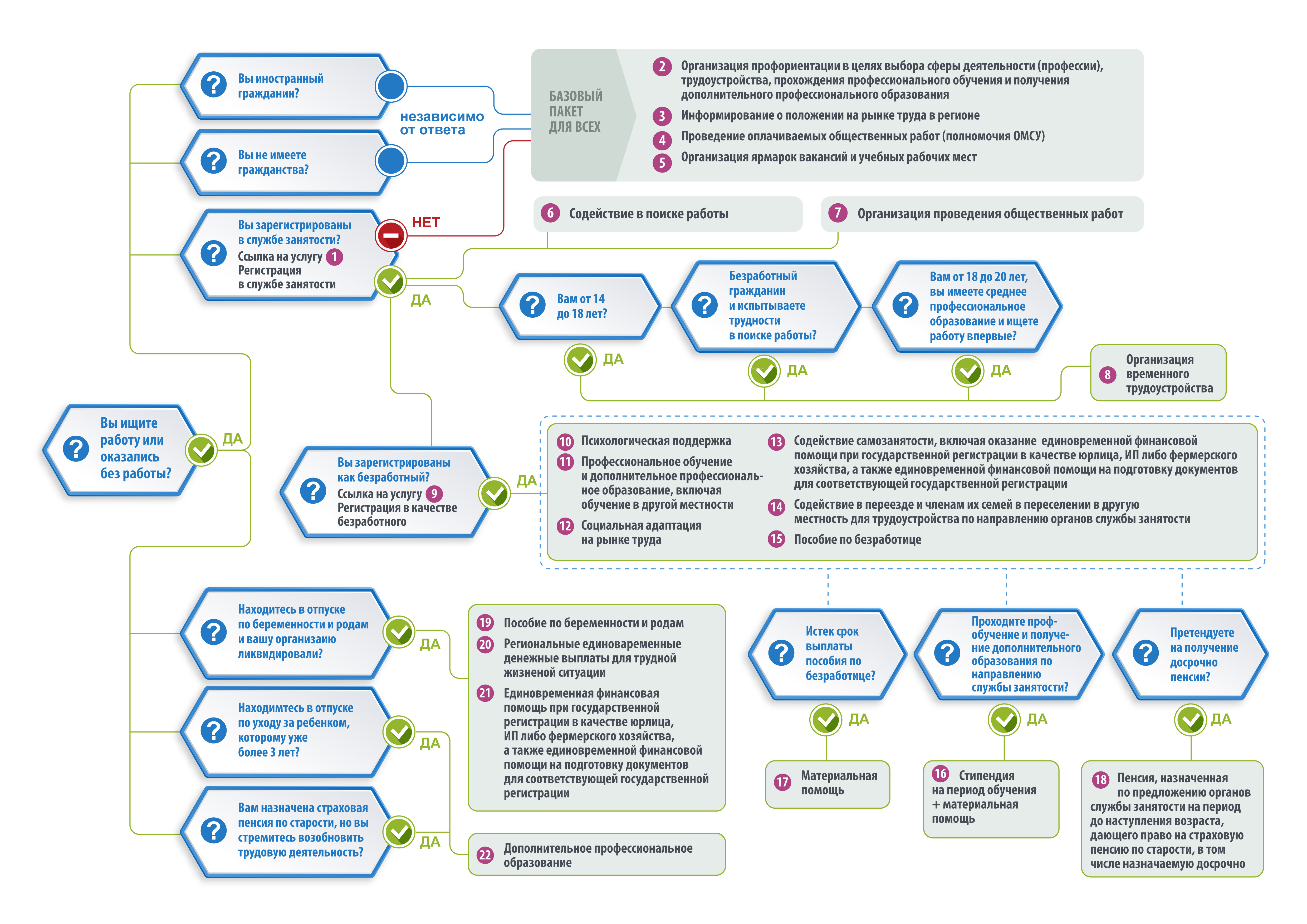 Приложение 2.Методические рекомендации федеральным органам исполнительной власти по информированию граждан о преимуществах получения государственных и муниципальных услуг в электронной формеОбщиеположенияМетодические рекомендации по информированию граждан о преимуществах получения государственных и муниципальных услуг в электронной форме (далее – Методические рекомендации) разработаны в целях достижения целевого показателя установленного Указом Президента Российской Федерации от 7 мая 2012 г. № 601 «Об основных направлениях совершенствования системы государственного управления» ⎯ повышение к 2018 г. до 70 процентов доли граждан, использующих механизм получения услуг в электронном виде, во исполнение Концепции развития механизмов предоставления государственных и муниципальных услуг в электронном виде, утвержденной распоряжением Правительства Российской Федерации от25декабря2013г.№2516­р,атакжедляформированияединогоподходак повышению уровня информированности граждан о мерах, направленных на переход к предоставлению государственных и муниципальных услуг в электроннойформе.Настоящие Методические рекомендации разработаны в соответствиисоследующиминормативнымиправовымиактами:Федеральныйзаконот2мая2006г.№59­ФЗ«Опорядкерассмотрения обращений граждан РоссийскойФедерации»;Федеральный закон от 9 февраля 2009 г. № 8­ФЗ «Об обеспечении доступа к информации о деятельности государственных органов и органов местного самоуправления» (далее ⎯ Федеральный закон № 8­ФЗ);Федеральный  закон  от  27 июля  2010 г.  № 210­ФЗ  «Оборганизациипредоставления государственных и муниципальных услуг в Российской Федерации» (далее ⎯ Федеральный закон № 210­ФЗ);Указ  Президента  Российской  Федерации  от  7  мая  2012  г.     № 601«Об основных направлениях совершенствования системы государственного управления»;постановление      Правительства      Российской      Федерации       от 28 июля 2005 г. № 452 «О Типовом регламенте внутренней организации федеральныхоргановисполнительнойвласти»;постановление      Правительства      Российской      Федерации       от 24 ноября 2009 г. № 953 «Об обеспечении доступа к информации о деятельности Правительства Российской Федерации и федеральных органов исполнительнойвласти»;постановление Правительства Российской Федерации от 6 мая 2011  г.№ 352 «Об утверждении перечня услуг, которые являются необходимыми и обязательнымидляпредоставленияфедеральнымиорганамиисполнительной власти государственных услуг и предоставляются организациями, участвующими в предоставлении государственных услуг, и определении размера платы за ихоказание»;постановление Правительства Российской Федерации 8 июня    2011 г.№451	«Об	инфраструктуре,	обеспечивающей информационно­технологическое взаимодействие информационных систем, используемых для предоставления государственных и муниципальныхуслуги исполнения государственных и муниципальных функций в электронной форме»;постановление Правительства Российской Федерации от 24 октября 2011 г. № 861 «О федеральных государственных информационных системах, обеспечивающих предоставление в электронной форме государственных и муниципальных услуг (осуществление функций)»;постановление      Правительства      Российской      Федерации       от 16 августа 2012 г. № 840 «О порядке подачи и рассмотрения жалоб на решения и действия (бездействие) федеральных органов исполнительной власти и их должностных лиц, федеральных государственных служащих, должностных лиц государственных внебюджетных фондов Российской Федерации»;постановление      Правительства      Российской      Федерации       от 20ноября2012г.№1198«Офедеральнойгосударственнойинформационной системе, обеспечивающей процесс досудебного (внесудебного) обжалования решений и действий (бездействия), совершенных при предоставлении государственных и муниципальныхуслуг»;постановление Правительства Российской Федерации от 25 мая 2013 г.№ 440 «О стандарте обеспечения помещениями федеральных государственных гражданских служащих, применяемом при подготовке задания на проектирование административных зданий для размещения центральных аппаратов федеральных государственных органов на территориях, включенных с 1 июля 2012 г. в состав внутригородской территории города федерального значения Москвы в результате изменения его границ, и минимальных требованиях к материально­техническому оснащению служебных мест указанных гражданских служащих»;постановление Правительства Российской Федерации от 15 апреля 2014 г. № 313 «Об утверждении государственной программы Российской Федерации "Информационное общество (2011 ­ 2020 годы)";распоряжение Правительства Российской Федерации от 25 декабря 2013 г. № 2516­р «Об утверждении концепции развития механизмов предоставления государственных и муниципальных услуг в электронном виде»;распоряжение Правительства Российской Федерации от 9 июня 2014 г.№ 991­р «Об утверждении плана мероприятий («дорожной карты») по реализации Концепции развития механизмов предоставления государственныхимуниципальныхуслугвэлектронномвиде,утвержденной распоряжением Правительства Российской Федерации от 25 декабря 2013г.№ 2516­р»;а также в соответствии со следующими документами:Методические рекомендации по использованию Единой системы идентификации и аутентификации, утвержденные протоколом заседания Подкомиссии по использованию информационных технологий при предоставлении государственных и муниципальных услуг Правительственной комиссии по использованию информационных технологий для улучшения качества жизни и условий ведения предпринимательской деятельности от 21 апреля 2014 г.;план­график информирования граждан о преимуществах использованиягосударственныхимуниципальныхуслугвэлектронномвиде, установленный п. 63 Плана мероприятий ("дорожной карты") по реализации Концепции развития механизмов предоставления государственных и муниципальных услуг в электронном виде, утвержденный распоряжением ПравительстваРоссийскойФедерацииот09.06.2014№991­р.Рекомендации по информированию граждан о преимуществах получениягосударственныхимуниципальныхуслугвэлектроннойформе на официальных сайтах в сетиИнтернетНа государственные органы и органы местного самоуправления, предоставляющие государственные и муниципальные услуги, законодательно возложена обязанность обеспечивать доступ заявителей к полной, актуальной и достоверной информации о предоставлении государственныхимуниципальныхуслуг,втомчислевэлектроннойформе.Федеральным законом № 8­ФЗ административные регламенты и стандарты государственных и муниципальных услуг включены в перечень обязательный информации о деятельности государственных органов и органов местного самоуправления, размещаемой в сети Интернет.Обеспечение доступа заявителей к сведениям о государственных и муниципальных услугах в Федеральном законе № 210­ФЗ определено в качестве одного из основных требований к организации предоставления государственных и муниципальных услуг в электронной форме.На этом основании на официальных сайтах федеральных органов исполнительной власти и их территориальных органов, предоставляющих государственныеуслуги,атакженаофициальныхсайтахПенсионногофонда Российской Федерации и Фонда социального страхования Российской Федерации,  координацию  и  контроль  деятельности которыхосуществляетМинтруд	России	(далее	⎯	государственные	внебюджетные	фонды),целесообразно	создавать	специальный	тематический	раздел	о предоставлении государственныхуслуг.Рекомендуется один из подразделов сайта посвятить вопросам предоставления государственных услуг в электронной форме, в том числе следующимвопросам:о преимуществах получения государственных услуг в электронной форме и отличии от получения традиционным способом;перечни государственных услуг, доступных для получения в электроннойформе;схемы по регистрации и подтверждению личности при регистрации на Едином портале государственных и муниципальныхуслугвинформационно­коммуникационнойсети Интернет с доменным именем gosuslugi.ru и beta.gosuslugi.ru (далее ⎯ЕПГУ);иныеинформационныематериалы,      направленныенаинформирование	граждан	о	получении	государственных	и муниципальных услуг в электроннойформе.Актуальные версии информационных материалов для специального раздела сайта размещаются федеральными органами исполнительной власти, территориальными органами, государственными внебюджетными фондами из разделов 1.2 и 3.4 РепозитарияМинкомсвязи России в соответствии со структурой каталогов РепозитарияМинкомсвязи России в Приложении №1к	настоящим	Методическим	рекомендациям	(далее	⎯	РепозитарийМинкомсвязи России) и обновляются по мере их изменения.На главной странице официального сайта и (или) в разделе о госуслугах рекомендуется разместить баннер­ссылку на ЕПГУ в одном из форматов,размещенныхвразделе1.1.РепозитарияМинкомсвязиРоссии.В случае если федеральный орган исполнительной власти предоставляет государственные услуги в электронной форме, рекомендуется в этом подразделе официального сайта размещать виджеты государственных услуг, предоставляемых в электронной форме на ЕПГУ, и инфографику по государственнымуслугам,соссылкойнаЕПГУ.Актуальные версии материалов размещаются федеральным органом исполнительной власти и его территориальными органами из разделов 1.3и1.4 РепозитарияМинкомсвязи России и обновляются по мере их изменения.Описание государственных услуг в электронном виде для размещения на официальном сайте рекомендуется составлять с учетом положений Руководства по созданию описаний государственных услуг в электронном виде, размещенного в разделе 4 РепозитарияМинкомсвязи России.В случае наличия у федерального органа исполнительной власти нескольких электронных услуг рекомендуется разместить на главной странице официального сайта ссылки в виде логотипов на наиболее популярные и востребованные услуги, а также специальную ссылку на полный каталог электронных услуг, размещенный в отдельном подразделе официального сайта.На официальных сайтах федеральных органов исполнительной власти, не предоставляющих государственные услуги, рекомендуется на главной странице размещать баннер­ссылку на ЕПГУ в одном из форматов, размещенныхвразделе1.1.РепозитарияМинкомсвязиРоссии.Вопросампредоставлениягосударственныхуслугвэлектроннойформе целесообразно посвятить один из подразделов официального сайта по обращениям граждан, например, на странице «Часто задаваемые вопросы», в соответствиисположениямип.2.2.настоящихМетодическихрекомендаций.Для повышения уровня информированности граждан о переходе к предоставлениюгосударственныхуслугвэлектроннойформерекомендуется регулярно на официальных сайтах федеральных органов исполнительной власти, их территориальных органов, государственных внебюджетных фондовпубликоватьновостныеиинформационныематериалыизраздела3.1 РепозитарияМинкомсвязиРоссии.Целесообразно данный вид новостей дополнять логотипом электронных государственных услуг из раздела 1.4 РепозитарияМинкомсвязи    России    и    (или)    помечать    специализированным тегом«электронныегосуслуги».При упоминании в текстовых и графических материалах, посвященных информационным системам ЕПГУ, рекомендуется использовать упрощенные наименования (суббренды) в соответствии с Руководством по использованию упрощенных наименований информационных систем Минкомсвязи России из раздела 4 РепозитарияМинкомсвязиРоссии.В соответствии с Типовым регламентом внутренней организации федеральных органов исполнительной власти, утвержденным постановлением Правительства Российской Федерации от 28 июля    2005 г.№ 452, и в целях реализации принципов открытости федеральных органов исполнительной власти, определенных в распоряжении Правительства Российской Федерации от 30 января 2014 г. № 93­р, руководитель федеральногоорганаисполнительнойвластиутверждаетрегламент(порядок, правила) подготовки и размещения на официальном сайте в сети Интернет информации о деятельности федерального органа исполнительной власти и его территориальныхорганов.В соответствии с пунктом 14.3 Типового регламента внутренней организации федеральных органов исполнительной власти ведомственный регламент должен устанавливать порядок подготовки, предоставления и размещения информации о деятельности федерального органа исполнительной власти (его территориального органа), размещаемой на официальном сайте в сети Интернет, формирования и изменения состава и структуры тематических рубрик (подрубрик) официального сайта, права, обязанности       и       ответственность       соответствующих       структурныхподразделений и должностных лиц, уполномоченных на предоставление такой информации.Рекомендуетсяприразработкеи(или)доработкеуказанногодокумента предусмотреть, что при размещении сведений о государственных услугах в электронной форме ведомство использует материалы из РепозитарияМинкомсвязиРоссиииактуализируетихпомеренеобходимости.Для эффективного коммуницирования с пользователями социальных сетей рекомендуется федеральным органам исполнительной власти, которые имеют официальные аккаунты, организовывать взаимодействие с пользователями социальных сетей по проблемам предоставления  государственных  услуг  в  электронной  форме: размещатьсоответствующие  новости, проводить опросы и т.д. ⎯ с учетом   положенийРуководства по коммуникации в социальных сетях из раздела 4 РепозитарияМинкомсвязи России.Актуальные версии материалов размещаются федеральным органом исполнительной власти и его территориальными органами на страницах в социальных сетях из раздела 3.2 РепозитарияМинкомсвязи России и обновляются по мере их изменения.Целесообразно для привлечения более широкой аудитории пользователей на страницах федеральных органов исполнительной власти в социальных сетях размещать видео­ролики, посвященные получению государственных услуг в электронной форме из раздела 1.5 РепозитарияМинкомсвязи России.В целях расширения возможностей информирования граждан о предоставлении государственных услуг в электронной форме целесообразно рекомендовать всем подведомственным организациям обеспечить размещение  на  главных страницах официальных сайтов баннер­ссылкунаЕПГУ в одном из форматов, представленных в разделе 1.1. РепозитарияМинкомсвязиРоссии.Рекомендациипоинформированию гражданвпомещенияхфедеральных органовисполнительнойвластио преимуществах получения государственныхимуниципальных услугвэлектроннойформеОбщественныеприемныеВсоответствиисФедеральнымзакономот2мая2006г.№59­ФЗ«О порядке рассмотрения обращений граждан Российской Федерации» государственные органы и органы местного самоуправления обязаны проводить личный прием граждан. В федеральных органах исполнительной власти личный прием граждан преимущественно проводится в специально оборудованных   помещениях   органа   власти,   которые   определены   как«Общественные приемные».Создание общественных приемных в федеральных органах исполнительной власти предусмотрено постановлением Правительства Российской Федерации от 25.05.2013 № 440.Порядок организации работы общественных приемных в федеральных органахисполнительнойвластииеготерриториальныхорганахутверждается ведомственнымактомиразмещаетсянаофициальномсайте.График работы общественных приемных должен быть опубликован на официальном сайте органа власти, а также на соответствующей вывеске у входа в помещение, где организована работа общественной приемной.Рекомендуется разработать и (или) дополнить соответствующий порядок (регламент) работы общественной приемной федерального   органаисполнительной власти и его территориальных органов нормами, направленными на обеспечение информирования и консультирования граждан о предоставлении государственных услуг в электронной форме.Целесообразно в помещении общественной приемной федерального органа исполнительной власти и его территориальных органов на информационных стендах размещать плакаты и постеры, содержащие краткуюинформацию:о преимуществах получения государственных услуг в электронной форме и отличии от получения традиционным способом;перечни государственных и муниципальных услуг, доступных для получения в электроннойформе;схемы по регистрации и подтверждению личности при регистрации наЕПГУ.Информационные стенды должны размещаться в помещении настенах на видном и доступном для заявителейместе.Актуальные версии материалов для информационных стендов распечатываются федеральным органом исполнительной власти и его территориальными органами из раздела 2.1 РепозитарияМинкомсвязи России и обновляются по мере их изменения.Рекомендуется в помещении общественной приемной федерального органа исполнительной власти и его территориальных органов размещать демосистемы с изменяемымидемопанелями, информирующими граждано:государственных и муниципальных услугах, доступных для получения в электроннойформе;этапах и каналах получения государственных и муниципальных услуг в электроннойформе;регистрациииповышенииуровняучётнойзаписинаЕПГУ;подтвержденииличностиприрегистрациинаЕПГУ;осуществленииплатежейнаЕПГУ;иные информационные материалы, направленные на информирование граждан о преимуществах получения государственныхимуниципальныхуслугвэлектроннойформе.Актуальные версии информационных материалов для демопанелей распечатываются федеральным органом исполнительной власти и его территориальными органами из раздела 2.2 РепозитарияМинкомсвязи России и обновляются по мере их изменения.В случае если в помещении общественной приемной размещаются информационные панели, инфоматы и (или) другие технические средства аналогичного назначения рекомендуется загружать видео­роликиизраздела2.4РепозитарияМинкомсвязиРоссии.Выделенныеместа(помещения)для приемагражданповопросампредоставлениягосударственныхуслугВ соответствии с утвержденными постановлением Правительства Российской Федерации от 16 августа 2012 г. № 840 Правилами подачи и рассмотрения жалоб на решения и действия (бездействие) федеральных органов исполнительной власти и их должностных лиц, федеральных государственных служащих, должностных лицгосударственныхвнебюджетныхфондовРоссийскойФедерации,атакже Государственной корпорации по атомной энергии "Росатом" и ее должностных лиц, ведомства, предоставляющие государственные услуги, обязаны оснастить специальные места для приема жалоб заявителей на нарушение порядка предоставления государственных услуг и обеспечить информирование     заявителей     о     порядке     обжалования   посредствомразмещения информации на стендах в местах предоставления государственных услуг, на их официальных сайтах, на ЕПГУ, а также консультирование по телефону, электронной почте, при личном приеме.Рекомендуется в специально оснащенных местах размещать информационные стенды и демосистемы в соответствии с требованиями, указанными в пунктах 3.1.3 и 3.1.4 настоящих Методических рекомендаций.Вслучаееслифедеральныйорганисполнительнойвластии(или) его территориальный орган не имеет возможности оборудовать общественную приемную, но предоставляет государственные услуги, информационные стенды и демосистемы в соответствии с требованиями, указанными в пунктах 3.1.3 и 3.1.4 настоящих Методических рекомендаций, размещаются в специально оборудованных местах для приема заявителей государственныхуслуг.В случае если федеральный орган исполнительной власти и (или) его территориальный орган не имеет возможности оборудовать общественную приемную и не предоставляет государственные услуги, информационные стенды и демосистемы в соответствии с требованиями, указанными в пунктах 3.1.3 и 3.1.4 настоящих Методических рекомендаций, могут размещаться в вестибюлях или иных помещениях для приема посетителей.Рекомендуется при создании собственной информационной продукцииопредоставляемыхфедеральныморганомисполнительнойвласти государственных услугах для распространения в местах приема заявителей включать общие рекомендации по ЕПГУ с учетом Руководства по брендированиюматериаловизраздела4РепозитарияМинкомсвязиРоссии.В случае если в помещении федерального органа исполнительной власти, его территориальных органов, государственных внебюджетных фондов размещаются информационные панели, инфоматы и (или) другие технические средства аналогичного назначения,рекомендуетсязагружать видео­ролики из раздела 2.4 РепозитарияМинкомсвязи России и обновлять их по мере их изменения.В случае если подведомственные федеральным органам исполнительной власти организации участвуют в предоставлении государственных услуг и (или) оказывают необходимые и обязательные услуги для предоставления федеральными органами исполнительной власти государственных услуг в соответствии с постановлением Правительства РоссийскойФедерацииот6мая2011г.№352,целесообразнорекомендовать в помещениях для приема граждан в таких организациях размещать информационные стенды и демосистемы в соответствии с требованиями, указаннымивпунктах3.1.3и3.1.4настоящихМетодическихрекомендаций.Рекомендуется в помещениях региональных отделений государственных внебюджетных фондов обеспечить консультирование и информирование заявителей о возможностях получения государственных и муниципальных услуг в электроннойформе.С этой целью рекомендуется в помещениях региональных отделений государственных внебюджетных фондов для приема граждан:размещать информационные стенды и демосистемы в соответствии с требованиями, указанными в пунктах 3.1.3 и 3.1.4 настоящих Методических рекомендаций;обеспечить возможность заявителям зарегистрироваться на ЕПГУ и получать государственные услуги в электронном виде в случае, если это предусмотрено соответствующими административными регламентами;оборудовать специальное рабочее место для доступа заявителей в сеть Интернет в соответствии с п. 3.3 настоящих Методических рекомендаций.ПунктыподключенияксетиИнтернетВсоответствиисч.2ст.10Федеральногозакона№8­ФЗвцелях обеспеченияправанеограниченногокругалицнадоступкинформациивместах, доступных для пользователей информацией (в помещениях государственных органов, органов местного самоуправления, государственных и муниципальных библиотек, других доступных для посещения местах), создаются пункты подключения к сети Интернет.Для выполнения данного требования целесообразно помещение общественнойприемнойфедеральногоорганаисполнительнойвластии(или) его территориального органа, а также специальные места для приема населенияоборудоватьтехническимисредствами,втомчислекомпьютерами и (или) планшетными устройствами с доступом в Интернет и (или) бесплатным подключением wi­fi для обеспечения права неограниченного круга лиц на доступ к информации о деятельности федерального органа исполнительной власти и его территориальных органов, а также для регистрации наЕПГУ.Вслучаееслифедеральныйорганисполнительнойвластии(или) еготерриториальныйорганнеимеетобщественнойприемнойиспециальных мест для приема жалоб заявителей, компьютеры с доступом в Интернет и (или) бесплатным подключением wi­fi для обеспечения возможности регистрации на ЕПГУ могут размещаться в вестибюлях или иных помещениях для приемапосетителей.Рекомендуется оформить рабочее место для доступа в сеть Интернетсиспользованиеммакетов,размещенныхвразделе2.3РепозитарияМинкомсвязиРоссии.Оборудованные места должны быть снабжены инструкцией для регистрации на ЕПГУ.На общедоступном компьютере должно быть установлено программное обеспечение, необходимое для просмотра видеороликов и обучающихматериалов,размещенныхнаЕПГУ.Актуальные версии файлов устанавливаются федеральным органом исполнительной власти и (или) его территориальным органом из раздела 1.5 РепозитарияМинкомсвязи России и обновляются по мере их изменения.3.4. СправочныетелефоныКонсультированиеиинформированиезаявителейовозможностях получения государственных услуг, в том числе в электронной форме целесообразно проводить по телефону, специально выделенному для консультирования заявителей по вопросам предоставления государственных услуг и о порядке обжалования решений и действий (бездействия) органов, предоставляющихгосударственныеуслуги,всоответствииспостановлением ПравительстваРоссийскойФедерацииот16августа2012г.№840.Консультирование и информирование заявителей может быть организовано через ведомственные центры телефонного обслуживания граждан и организаций по вопросам предоставления государственных услуг.В случае если федеральный орган исполнительной власти и (или) его территориальный орган не имеет возможности выделить отдельный номер телефона для консультирования заявителей по вопросам предоставления государственных услуг, целесообразно функции по консультированию и информированию заявителей о возможностях получения государственных услуг в электронной форме, возложить на должностных  лиц,   ответственных  за  рассмотрение  обращений  граждан. В данном случае необходимо, чтобы номер телефона был специально обозначен и для получения информации о государственных услугах в электроннойформе.Соответствующая информация о контактном телефоне размещается на официальном сайте федерального органа исполнительной власти, его территориальных органов, государственных внебюджетных фондов.Рекомендуется при звонке на номера справочных телефонов и (или) специально выделенные номера обеспечить возможность прослушать по телефону хранящиеся на сервере электронной почты сообщения, читаемые роботом, о портале ЕПГУ и новых (актуальных) государственных услугах в электроннойформе.Актуальные версии текстовых скриптов дляколл­центров и служб автоматического информирования по телефону устанавливаются федеральным органом исполнительной власти из раздела 2.5 РепозитарияМинкомсвязи России и обновляются по мере их изменения.Рекомендации по популяризации средигражданмеханизмаполучения государственных и муниципальных услуг в электронной форме должностными лицами федеральных органовисполнительнойвластипри личном приеме или ином взаимодействииКомпетенции государственных гражданских служащих, уполномоченных дляработысгражданамииорганизациямиГосударственные гражданские служащие, на которых возложены полномочия по обеспечению деятельности общественной приемной и (или) полномочия по личному приему граждан, должны обладать следующими компетенциями в сфере предоставления государственных услуг в электроннойформе:знать нормативные правовые акты, перечисленные в п. 1.2 настоящих Методических рекомендаций;обладать навыками работы на ЕПГУ;давать консультации о возможностях и преимуществах получения государственных и муниципальных услуг в электронной форме и отличии от их получения в традиционном виде;давать консультации об этапах, каналах и видах государственных услуг, доступных на текущий момент для получения в электронной форме.Государственные гражданские служащие федеральных органов исполнительной власти и их территориальных органов, которые уполномочены осуществлять прием и выдачу документов заявителей на предоставление государственных услуг, помимо компетенций, перечисленных в п. 4.1.1. настоящих Методических рекомендаций, должны обладать дополнительными компетенциями в сфере предоставления государственных услуг в электроннойформе:давать консультации о регистрации и повышении уровня учётной записи на ЕПГУ;давать консультации о подтверждении личности при регистрации на ЕПГУ;давать консультации о получении государственных и муниципальных услуг на ЕПГУ.Рекомендуется компетенции, указанные в пунктах 4.1.1 и 4.1.2 настоящих Методических рекомендаций, включить в квалификационные требования к профессиональным знаниям и навыкам, необходимым для исполнения должностных обязанностей по соответствующей должности государственной гражданской службы в федеральном органе исполнительной власти и его территориальных органах, а также в должностные регламенты государственных гражданских служащих, замещающих указанныедолжности.Целесообразно оценку уровня знаний, умений и навыков, указанных в пунктах 4.1.1 и 4.1.2 настоящих Методических рекомендаций, осуществлять при проведении квалификационных экзаменов государственных гражданских служащих федеральных органов исполнительнойвластииихтерриториальныхорганов.Сотрудники региональных отделений государственных внебюджетных фондов, которые уполномочены осуществлять прием и выдачу документов заявителей на предоставление государственных услуг, помимо компетенций, перечисленных в п. 4.1.1. настоящих Методических рекомендаций, должны обладать дополнительными компетенциями в сфере предоставления государственных и муниципальных услуг в электронной форме:осуществлять регистрацию учетной записи заявителей в единой системе идентификации и аутентификации;подтверждать учетную запись заявителей в единой системе идентификации и аутентификации;восстанавливать доступ к учетной записи заявителей в единой системе идентификации и аутентификации;давать консультации о получении государственных и муниципальных услуг на ЕПГУ.Государственным гражданским служащим федерального органа исполнительной власти и его территориальных органов, на которых возложены полномочия по обеспечению деятельности общественной приемной и (или) полномочия по личному приему граждан, по приему и выдаче документов заявителей на предоставление государственных услуг, а также сотрудникам региональных отделений государственных внебюджетных    фондов    рекомендуется    периодически    знакомиться   синформационными материалами, размещенными на ЕПГУ, а также в разделе 3 РепозитарияМинкомсвязи России.Целесообразно рекомендовать указанным в данном пункте категориям сотрудников в целях повышения своей компетентности в вопросах информационной грамотности зарегистрироваться на ЕПГУ.Для повышения эффективности коммуникационных взаимодействий  государственных  гражданских   служащих,   указанных   в п. 4.1.6 настоящих Методических рекомендаций, с гражданами рекомендуется использовать упрощенные наименования для информационных систем, используемых для предоставления государственных и муниципальных услуг в электронной форме, в соответствии с Руководством по использованию упрощенных наименований информационных систем Минкомсвязи России из раздела 4 РепозитарияМинкомсвязиРоссии.В помещениях региональных отделений государственных внебюджетных фондов рекомендуется проводить для заявителей рекламные просветительские акции по регистрации на ЕПГУ и получению государственныхимуниципальныхуслугвэлектроннойформе.КомпетенцииотделовпосвязямсобщественностьюиСМИ (пресс­служб)Государственным гражданским служащим отделов по связям с общественностью и СМИ (пресс­службы) при определении объемов и очередности публикации информации на сайте федерального органа исполнительной власти и (или) его территориальных органов рекомендуется размещать актуальные новости о развитии возможностей ЕПГУ и новых государственныхуслугах,предоставляемыхвэлектроннойформе.Актуальные новости размещаются федеральным органом исполнительной власти и (или) его территориальными органами на официальномсайтевсетиИнтернетизраздела3.1РепозитарияМинкомсвязи России.В целях повышения оперативности размещения информационных материалов рекомендуется оформить подписку на новости Минкомсвязи России.Рекомендуется проведение контент­анализа СМИ, особенно региональных новостных сюжетов в телепрограммах (телепередачах) и радиопрограммах (радиопередачах), включая Интернет­ресурсы, с целью отслеживания отражения в СМИ и выявления общественных настроений и мнений о предоставлении федеральным органом исполнительной власти и (или) его территориальными органами государственных услуг в электронной форме.Проанализированные материалы могут рассматриваться как информационные поводы для размещения на официальном сайте аналитической, статистической и иной информации о предоставлении государственных услуг в электронной форме, а также для публикации интервью, презентаций, репортажей, видеороликов должностных лиц федерального органа исполнительной власти и его территориальных органов по соответствующей тематике.Рекомендуется к Всероссийскому единому дню приемаграждан12 декабря, с участием должностных лиц федерального органа исполнительной власти и (или) его территориальных органах, проведение ежегодных пресс­конференций, интервью, новостных сюжетов в телепрограммах (телепередачах) и радиопрограммах (радиопередачах), направленных на популяризацию среди граждан механизма получения государственных и муниципальных услуг в электронной форме.Для усиления внимания СМИ к ЕПГУ, к предоставлению услуг в электронной форме рекомендуется пресс­релизы, краткие тезисы выступлений должностных лиц во время мероприятий, проводимых в федеральном органе исполнительной власти и (или) его территориальных органах и посвященных вопросам предоставления государственных услуг, в томчислевэлектроннойформе,направлятьвСМИ,втомчислеэлектронные в сетиИнтернет.При подготовке материалов целесообразно воспользоваться Руководством по организации интервью и предоставлению комментариев СМИ из раздела 4 РепозитарияМинкомсвязи России.Целесообразно разработать схемы регулярного взаимообмена информацией с территориальными органами, подведомственными организациями с целью расширения информационных поводов для размещения материалов (статей, обзоров, анонсов, пресс­релизов и т.п.), посвященных вопросам предоставления государственных услуг в электроннойформе.Мониторингиоценкауровня информированности гражданМониторинг внедрения настоящих Методических рекомендаций осуществляетМинкомсвязиРоссиинаоснованииполномочий,определенных в Концепции развития механизмов предоставления государственных и муниципальных услуг в электронном виде, утвержденной распоряжением ПравительстваРоссийскойФедерацииот25декабря2013г.№2516­р.Показатели для оценки уровня информированности граждан о получении государственных и муниципальных услуг в электронной форме разрабатываются Минкомсвязи России и утверждаются Правительственной комиссией  по использованию информационных технологий для улучшениякачества жизни и условий ведения предпринимательской деятельности.В целях внедрения методов автоматизированного контроля при проведении мониторинга на официальных сайтах федеральных органов исполнительной власти, их территориальных органов, государственных внебюджетных фондов, предоставляющих государственные услуги в электронной форме, рекомендуется установить, используя Руководство по установке счетчиков системИнтернет­статистики из раздела 4 РепозитарияМинкомсвязи России, общедоступный инструмент российской разработки для оценки посещаемости сайтов и анализа поведения пользователей, позволяющий получать наглядные неперсонифицированные отчеты и видеозаписи действий групп пользователей, анализировать их поисковые запросы, собирать сегментированную статистику по частоте, продолжительностииглубинепросмотровстраниц.Для проведения мониторинга потребительских характеристик услуг, предусмотренного Концепцией развития механизмов предоставления государственных и муниципальных услуг в электронном виде, необходимо предоставить Минкомсвязи России гостевой доступ к статистике инструмента для сбора и обобщения данных.Федеральным органам исполнительной власти и государственным внебюджетным фондам в соответствии с п. 63 Плана мероприятий ("дорожной карты") по реализации Концепции развития механизмов предоставления государственных и муниципальных услуг в электронном виде, утвержденного распоряжением Правительства Российской Федерации от 09.06.2014 № 991­р, ежеквартально представлять в Минкомсвязь России и размещать на своем официальном сайте отчет о проведенных мероприятиях по повышению уровня информированности граждан о мерах, направленных на переход к предоставлению государственных и муниципальных услуг в электронной    форме,    в    соответствии   с   Приложением 2   кнастоящимМетодическим рекомендациям.Приложение1кМетодическимрекомендациям федеральныморганамисполнительной  властипоинформированиюгражданопреимуществахполучениягосударственныхимуниципальныхуслугвэлектроннойформеСтруктура каталогов РепозитарияМинкомсвязи РоссииМатериалыдляофициальныхсайтоввсетиИнтернет:Баннеры­ссылкинаЕПГУТекстовые описания государственных и муниципальных услуг, предоставляемых в электроннойформеВиджеты отдельных государственных и муниципальных услуг, предоставляемых в электронной форме, и технические рекомендации по их использованиюИнфографика о государственных и муниципальных услугах, предоставляемых в электроннойформеВидео­ролики о государственных и муниципальных услугах, предоставляемыхвэлектроннойформе,дляразмещениявсетиИнтернетМатериалы для мест приемаграждан:Плакаты ипостерыБуклеты и листовкидляпечатиМакетыоформленияинтерьераиоконподачидокументовВидео­роликидляразмещениянаинформационныхпанеляхТекстовые скрипты дляколл­центров и служб автоматического информирования потелефонуКонтент­материалы о государственных и муниципальных услугах, предоставляемых в электроннойформе:НовостииграфическиематериалыдлясайтоввсетиИнтернетНовости и графические материалы для официальных аккаунтовв социальныхмедиаСтатьи о предоставлении государственных и муниципальных услуг в электроннойформеОбучающие материалы о предоставлении государственных и муниципальных услуг в электроннойформеЛучшие	практики	информирования	о	государственных	и муниципальных услугах в электронномвидеРуководства и справочники по предоставлению государственных и муниципальных услуг в электроннойформе:РуководствопоиспользованиюфирменногостиляРуководствопобрендированиюматериаловРуководствопосозданиюописанийуслугвэлектроннойформеРуководствопосозданиюновостныхматериаловРуководствопосозданиюстатейРуководствопосозданиюэлектронныхписемРуководствопосозданиюsms­рассылокРуководствопокоммуникациичерезcall­центрыРуководство	по	организации	интервью	и	предоставлению комментариевСМИРуководствопокоммуникациивсоциальныхсетяхРуководствопоустановкесчетчиковсистемИнтернет­статистики4.12.Руководство	по	использованию	упрощенных	наименований информационных систем МинкомсвязиРоссииУказанный Репозитарий размещается Минкомсвязи России в сети Интернет на сайте: http://forum.minsvyaz.ru/mrПолное комплектование всех  разделов  Репозитария  завершается  к  30 ноября 2015 г., после чего проводится актуализация размещаемых материалов.Приложение2кМетодическимрекомендациям федеральныморганамисполнительной  властипоинформированиюгражданопреимуществахполучениягосударственныхимуниципальныхуслугвэлектроннойформеФорма отчета о проведенных мероприятияхпо повышению уровня информированности граждан о мерах, направленныхнапереходкпредоставлениюгосударственныхи муниципальных услуг в электроннойформеПриложение 3.Методические рекомендации органам государственной власти субъектов Российской Федерации и органамместногосамоуправления	по информированиюгражданопреимуществахполучениягосударственныхи муниципальных услуг в электроннойформеОбщиеположенияМетодические рекомендации по информированию граждан о преимуществах получения государственных и муниципальных услуг в электроннойформе(далее–Методическиерекомендации)разработанывцелях достижения целевого показателя установленного Указом Президента Российской Федерации от 7 мая 2012 г. № 601 «Об основных направлениях совершенствования системы государственного управления» ⎯ повышение к 2018 г. до 70 процентов доли граждан, использующих механизм получения услуг в электронном виде, во исполнение Концепции развития механизмов предоставления государственных и муниципальных услуг в электронном виде, утвержденной распоряжением Правительства Российской Федерации от 25 декабря 2013 г. № 2516­р, а также для формирования единого подхода к повышению уровня информированности граждан о мерах, направленных на переход к предоставлению государственных и муниципальных услуг в электроннойформе.Методическиерекомендациипредназначеныдляиспользованияорганами государственнойвластисубъектовРоссийскойФедерациииорганамиместногосамоуправления в пределах полномочий, определенных федеральным законодательством.НастоящиеМетодическиерекомендацииразработанывсоответствии соследующиминормативнымиправовымиактами:Федеральный закон от 2 мая 2006 г. № 59­ФЗ «О порядке рассмотрения обращений граждан РоссийскойФедерации»;Федеральный закон от 9 февраля 2009 г. № 8­ФЗ «Об обеспечении доступа к информации о деятельности государственных органов и органов местного самоуправления» (далее – Федеральный закон № 8­ФЗ);Федеральный закон от 27 июля 2010 г. № 210­ФЗ «Об организации предоставления государственных и муниципальных услуг в Российской Федерации» (далее – Федеральный закон № 210­ФЗ);Указ	Президента	Российской	Федерации	от	7   мая   2012   г.№ 601«Об основных направлениях совершенствования системы государственного управления»;СтратегияразвитияинформационногообществавРоссийскойФедерации, утвержденная    Президентом    Российской    Федерации    7 февраля    2008  г.№ Пр­212;постановление  Правительства  Российской  Федерации  8 июня    2011 г.№451«Обинфраструктуре,обеспечивающейинформационно­технологическое взаимодействие информационных систем, используемых для предоставления государственных и муниципальных услуг и исполнения государственных и муниципальныхфункцийвэлектроннойформе»;постановление Правительства Российской Федерации от  24 октября  2011 г. № 861 «О федеральных государственных информационных системах, обеспечивающих предоставление в электронной форме государственных и муниципальныхуслуг(осуществлениефункций)»;постановление Правительства Российской Федерации от 20 ноября 2012 г.№ 1198 «О федеральной государственной информационной системе, обеспечивающей процесс досудебного (внесудебного) обжалования решений и действий (бездействия), совершенных при предоставлении государственных и муниципальных услуг»;постановление Правительства Российской Федерации от 15 апреля 2014 г.№ 313 «Об утверждении государственной программы Российской Федерации "Информационное общество (2011 ­ 2020 годы)";распоряжение	Правительства	Российской	Федерации   от 25 декабря2013г.	№2516­р	«Об	утверждении	концепции	развития	механизмов предоставлениягосударственныхимуниципальныхуслугвэлектронномвиде»;распоряжение Правительства Российской Федерации № 991­р от 9 июня2014 г. «Об утверждении плана мероприятий («дорожной карты») по реализации Концепции развития механизмов предоставления государственных и муниципальных услуг в электронном виде, утвержденной распоряжением Правительства Российской Федерации от 25 декабря 2013 г. № 2516­р»;распоряжение Правительства Российской Федерации от  29  декабря  2014 г. № 2769­р «Об утверждении Концепции региональной информатизации»;а также в соответствии с Методическими рекомендациями по использованию Единой системы идентификации и аутентификации, утвержденные протоколом заседания Подкомиссии по использованию информационных технологий при предоставлении государственных и муниципальных услуг Правительственной комиссии по использованию информационных технологий для улучшения качества жизни и условий ведения предпринимательской деятельности от 21 апреля 2014 г.Рекомендациипоинформированиюгражданопреимуществахполучения государственных и муниципальных услуг в электронной форме на официальных сайтах в сетиИнтернетНа региональные органы исполнительной власти и органы местного самоуправления, предоставляющие государственные и муниципальные услуги (далее также – ведомства), законодательно возложена обязанность обеспечивать доступ заявителей к полной, актуальной и достоверной информацииопредоставлениигосударственныхимуниципальныхуслуг,втом числе в электроннойформе.Федеральным законом № 8­ФЗ административные регламенты и стандарты государственных и муниципальных услуг включены в перечень обязательный информации о деятельности государственных органов и органов местного самоуправления, размещаемой в сети Интернет.Обеспечение доступа заявителей к сведениям о государственных и муниципальных услугах в Федеральном законе № 210­ФЗ определено в качестве одного из основных требований к организации предоставления государственных и муниципальных услуг в электронной форме.На этом основании целесообразно на официальных сайтах региональных органов исполнительной власти и органов местного самоуправления, предоставляющих государственные или муниципальные услуги, создавать специальный тематический раздел о предоставлении государственных или муниципальных услуг.Целесообразно в данном разделе официальных сайтов ведомств размещать материалы о предоставлении государственных или муниципальных услугвэлектроннойформе,втомчислепоследующимвопросам:о преимуществах получения государственных и муниципальных услуг в электронной форме и отличии от получения традиционным способом;перечни государственных и муниципальных услуг, доступных для получения в электроннойформе;схемы по регистрации и подтверждению личности при регистрации на Едином портале государственных и муниципальных услуг в информационно­коммуникационной сети Интернет с доменным именемgosuslugi.ruиbeta.gosuslugi.ru(далее–ЕПГУ);схемы по регистрации на региональном портале государственныхи муниципальных услуг (далее –РПГУ);иные информационные материалы, направленные на информирование граждан о получении государственных и муниципальных услуг в электроннойформе.Рекомендуется в данном разделе и (или) на главной странице официального сайта разместить баннер­ссылку на ЕПГУ в одном из форматов, размещенных в разделе 1.1. РепозитарияМинкомсвязи России в соответствии со структурой каталогов РепозитарияМинкомсвязи России в Приложении № 1 к настоящим Методическим рекомендациям (далее – РепозитарийМинкомсвязиРоссии).Актуальные версии информационных материалов для специального раздела официального сайта размещаются региональным органом исполнительной власти и органом местного самоуправления из раздела 1.2 РепозитарияМинкомсвязи России и обновляются по мере их изменения.Описаниеэлектронныхгосударственныхимуниципальныхуслугдля размещения на официальных сайтах ведомств рекомендуется составлять с учетом положений Руководства по созданию описаний услуг в электронной форме, размещенного в разделе 4 РепозитарияМинкомсвязи России, а также использовать соответствующие услугам визуальные образы из раздела 1.4 РепозитарияМинкомсвязиРоссии.С целью формирования у потребителей единого визуального восприятия электронных государственных и муниципальных услуг рекомендуется при наличии логотипов и пиктограмм региональных и муниципальных услуг в электронной форме размещать их на официальных сайтах ведомств и на РПГУ в кобрендинге, т. е. совместно с брендом ЕПГУ на основе Руководства по использованию фирменного стиля из раздела 4 РепозитарияМинкомсвязиРоссии.В случае если в субъекте Российской Федерации создан региональныйпорталгосударственныхимуниципальныхуслуг,рекомендуется на нем разместить баннер­ссылку на ЕПГУ в одном из форматов, размещенных вразделе1.1РепозитарияМинкомсвязиРоссии.Целесообразно на РПГУ размещать виджеты услуг, предоставляемых на ЕПГУ, из раздела 1.3 РепозитарияМинкомсвязи России.Вслучаееслирегиональныйорганисполнительнойвластиилиорган местного самоуправления на официальном сайте предоставляет информационные услуги в электронной форме, рекомендуется на этой же странице официальных сайтов размещать баннер­ссылку на ЕПГУ в одном из форматов,размещенныхвразделе1.1.РепозитарияМинкомсвязиРоссии.Рекомендуется ссылки с официальных сайтов ведомств на электронные государственные и муниципальные услуги, размещенные на РПГУ, оформлять в кобрендинге, т. е. совместно с брендом ЕПГУ на основе Руководства по использованию фирменного стиля из раздела 4 РепозитарияМинкомсвязиРоссии.На официальных сайтах региональных органов исполнительной власти и органов местного самоуправления, не предоставляющих государственные и муниципальные услуги, баннер­ссылку на ЕПГУ рекомендуется размещать на главной странице в одном из форматов, размещенныхвразделе1.1.РепозитарияМинкомсвязиРоссии.Для повышения уровня информированности граждан опереходекпредоставлению государственных услуг в электроннойформерекомендуетсярегулярно	на	официальных		сайтах	ведомств		публиковать	новостные	иинформационные	материалы,		структурированные	по	основным	сферам государственногоуправления,израздела3.1РепозитарияМинкомсвязиРоссии.Целесообразно новостные материалы дополнятьлоготипомэлектронныхгосударственных	и	муниципальных	услуг	из		раздела	1.4	РепозитарияМинкомсвязи	России	и	(или)	помечать		специализированным		тегом«электронныегосуслуги».Рекомендуетсяприподготовкематериаловдляофициальныхсайтов ведомств и СМИ использовать Руководство по созданию статей из раздела 4 РепозитарияМинкомсвязиРоссии.При упоминании в текстовых и графических материалах, посвященных информационным системам ЕПГУ, рекомендуется использовать упрощенные наименования (суббренды) в соответствии с Руководством по использованию упрощенных наименований информационных систем МинкомсвязиРоссииизраздела4РепозитарияМинкомсвязиРоссии.При упоминании в текстовых и графических материалах, посвященных информационным системам региональных органов исполнительной власти и органов местного самоуправления рекомендуется также разработать собственную систему упрощенных наименований на основе Руководства по использованию упрощенных наименований информационных системМинкомсвязиРоссииизраздела4РепозитарияМинкомсвязиРоссии.Рекомендуется на официальных сайтах ведомств проводить опросы пользователей об удовлетворенности получением государственных и муниципальных услуг в электронной форме и выяснять пожелания заявителей по ихулучшению.Целесообразно результаты проведенных опросов размещать на официальных сайтах региональных органов исполнительной власти и органов местного самоуправления.Целесообразно на официальных сайтах ведомств обеспечивать взаимодействие с пользователями при помощи различных интерактивных модулей(сервисовэлектронногоправительства):проведение интерактивных опросов;электронные формы для отправки обращений и предложений;web­форумы для организации общения пользователей и представителейорганов	исполнительной	власти	и	органов	местного	самоуправления	и обсуждения материалов сайтов ит.п.В соответствии с Федеральным законом № 8­ФЗ для организации доступа к информации о деятельности государственных органов и органов местного самоуправления должны быть приняты соответствующие порядки (регламенты)и(или)иныенормативныеправовыеакты.Данный документ должен устанавливать порядок подготовки, предоставления и размещения информации на официальном сайте в сети Интернет, формирования и изменения состава и структуры тематических рубрик (подрубрик) официального сайта, права, обязанности и ответственность соответствующих структурных подразделений и должностных лиц, уполномоченных на предоставление такой информации.Рекомендуется при разработке и (или) доработке указанного документа предусмотреть, что при размещении сведений о государственных и муниципальных услугах, предоставляемых в электронной форме, ведомство используетматериалыизРепозитарияМинкомсвязиРоссиииактуализируетих по меренеобходимости.Для эффективногокоммуницирования с пользователями социальных   сетей   рекомендуется   региональным   органам исполнительнойвласти и органам местного самоуправления, которые имеют официальные аккаунты, организовывать взаимодействие с пользователями социальных сетей по проблемам предоставления государственных и муниципальных услуг в электронной форме: размещать соответствующие новости, проводить опросы и т.д. с учетом положений Руководства по коммуникации в социальных сетях из раздела 4 РепозитарияМинкомсвязи России.Актуальные версии материалов размещаются ведомством из раздела 3.2 РепозитарияМинкомсвязи России и обновляются по мере их изменения.Целесообразнодляпривлеченияболееширокойаудиториипользователей настраницахрегиональныхоргановисполнительнойвластииоргановместного самоуправления в социальных сетях размещать видео­ролики, посвященные получению государственных и муниципальных услуг в электронной форме из раздела1.5РепозитарияМинкомсвязиРоссии.В целях расширения возможностей информирования граждан о предоставлениигосударственныхимуниципальныхуслугвэлектроннойформе целесообразно рекомендовать всем подведомственным организациям обеспечить размещение на главных страницах официальных сайтов баннера­ссылки на ЕПГУ в одном из форматов, представленных в разделе 1.1. РепозитарияМинкомсвязиРоссии.При создании собственных текстовых и графических материалов о государственных и муниципальных услугах, предоставляемых в электронном виде на региональных порталах, рекомендуется использовать наработки коллег издругихрегионов,собранныевразделе3.5РепозитарияМинкомсвязиРоссии.В целях эффективного обмена опытом информирования граждан о преимуществах оказания государственных и муниципальных услуг в электронном виде рекомендуется регулярно предоставлять в Минкомсвязи России созданные на местах текстовые и графические материалы. Лучшиепрактикибудутразмещенывразделе3.5РепозитарияМинкомсвязиРоссии.Рекомендации по информированию гражданвпомещенияхгосударственных органов Российской Федерации и органов местного самоуправления о преимуществахполучениягосударственныхи муниципальных услуг в электронной формеОбщественныеприемныеВ соответствии с Федеральным законом от 2 мая 2006 г. № 59­ФЗ«О порядке рассмотрения обращений граждан Российской Федерации» государственные органы и органы местного самоуправления обязаны проводить личный прием граждан.В большинстве субъектов Российской Федерации для повышения эффективности работы с обращениями граждан и осуществления взаимодействия жителей региона с государственными органами и органами местного самоуправления на территории субъекта Российской Федерации образованы общественные приемные. Ихсозданиепозволяетрешатьодновременнонесколькозадач:ведение личного приема граждан, прием заявлений, предложений и жалоб, осуществление учета приема граждан и их обращений, извещение гражданорезультатахрассмотренияобращений;оказание гражданам консультационной и методической помощи при подготовке обращений в органы государственной власти, органы местного самоуправленияииныеорганизацииповопросамихкомпетенции;информированиеиконсультированиенаселения;обеспечениеоткрытостиидоступностиинформацииодеятельности органовгосударственнойвластииоргановместногосамоуправления;совершенствованиемеханизмовобщественногоконтроля;изучение общественного мнения и обобщение предложений граждан ит.д.График и порядок работы общественных приемных должен быть опубликован на сайтах органов государственной власти и органов местного самоуправления на территории субъекта Российской Федерации, а также на соответствующей вывеске у входа в помещение, где организована работа общественной приемной.Рекомендуется разработать и (или) дополнить соответствующие порядки(регламенты)работыобщественныхприемныхнатерриториисубъекта Российской Федерации нормами, направленными на обеспечение информирования и консультирования в них граждан о предоставлении государственныхимуниципальныхуслугвэлектроннойформе.Целесообразно в помещении общественной приемной на информационных стендах размещать плакаты и постеры, содержащие краткую информацию:о преимуществах получения государственных и муниципальных услуг в электронной форме и отличии от получения традиционным способом;перечни государственных и муниципальных услуг, доступных для получения в электроннойформе;схемыпорегистрациииподтверждениюличностиприрегистрации на ЕПГУ иРПГУ.Информационныестендыдолжныразмещатьсявпомещениинастенахна видном и доступном для заявителейместе.Актуальные версии материалов для информационных стендов распечатываются ведомством, ответственным за обеспечение работы общественной приемной, из раздела 2.1 РепозитарияМинкомсвязи России и обновляются по мере их изменения.Материалы для информационных стендов могут оформляться в кобрендинге, т. е. совместно с брендом ЕПГУ на основе Руководства по использованию фирменного стиля из раздела 4 РепозитарияМинкомсвязи России.Рекомендуется в помещении общественной приемной размещать демосистемысизменяемымидемопанелями,информирующимиграждано:государственных и муниципальных услугах, доступных для получения в электроннойформе;этапах и каналах получения государственных и муниципальных услуг в электроннойформе;регистрации и повышении уровня учётной записи на ЕПГУ и РПГУ;подтвержденииличностиприрегистрациинаЕПГУиРПГУ;осуществлении платежей на ЕПГУ иРПГУ;иные информационные материалы, направленные на информирование граждан о преимуществах получения государственныхимуниципальныхуслугвэлектроннойформе.Актуальные версии информационных материалов для демопанелей распечатываются ведомством, ответственным за обеспечение работы общественной приемной, из раздела 2.2 РепозитарияМинкомсвязи России и обновляются по мере их изменения.Материалы для демопанелей могут оформляться в кобрендинге, т. е. совместно с брендом ЕПГУ на основе Руководства по использованию фирменного стиля из раздела 4 РепозитарияМинкомсвязи России.В случае если в помещении общественной приемной размещаются информационные панели, инфоматы и (или) другие технические средства аналогичного  назначения,  рекомендуется загружать видео­ролики из раздела2.4 РепозитарияМинкомсвязи России, а также видеоматериалы о РПГУ.Выделенныеместа(помещения)дляприема гражданповопросампредоставлениягосударственныхимуниципальныхуслугВ соответствии с Федеральным законом № 210­ФЗ в стандарте предоставления государственной или муниципальной услуги должны быть установлены требования к помещениям, в которых предоставляются государственные и муниципальные услуги, к залу ожидания, местам для заполнения запросов о предоставлении государственной или муниципальной услуги, информационным стендам с образцами их заполнения и перечнем документов, необходимых для предоставления каждой государственной или муниципальнойуслуги.Рекомендуется в помещениях (местах) ожидания заявителей государственных и муниципальных услуг размещать информационные стенды и демосистемы в соответствии с требованиями, указанными в пунктах 3.1.3   и3.1.4 настоящихМетодическихрекомендаций.В случае если в помещениях (местах) ожидания заявителей государственных и муниципальных услуг размещаются информационные панели, инфоматы и (или) другие технические средства аналогичного назначения, рекомендуется загружать видео­ролики из раздела 2.4 РепозитарияМинкомсвязиРоссии.Специальные места для приема населения рекомендуется оборудовать техническими средствами, в том числе компьютерами и (или) планшетными устройствами с доступом в Интернет и (или) бесплатным подключением wi­fi для обеспечения права неограниченного круга лиц на доступ к информации о деятельности государственных органов и органов местного самоуправления на территории субъекта Российской Федерации, а также для регистрации наЕПГУ.Рекомендуется	оформить	рабочее	место	для	доступа	в	сетьИнтернет либо только с использованием макетов, размещенных в разделе 2.3 РепозитарияМинкомсвязи России, либо в кобрендинге с региональным или муниципальным порталом государственных услуг, т. е. совместно с брендом ЕПГУнаосновеРуководствапоиспользованиюфирменногостиляизраздела4 РепозитарияМинкомсвязиРоссии.Оборудованные места должны быть снабжены инструкцией для регистрации на ЕПГУ.На общедоступном компьютере должно быть установлено программное обеспечение, необходимое для просмотра видеороликов и обучающихматериалов,размещенныхнаЕПГУ.Актуальные версии файлов устанавливаются ведомством из раздела 1.5 РепозитарияМинкомсвязи России и обновляются по мере их изменения.В случае если орган исполнительной власти или орган местного самоуправления на территории субъекта Российской Федерации не имеет возможности оборудовать общественную приемную и не предоставляет государственные или муниципальные услуги заявителям, информационные стенды и демосистемы в соответствии с требованиями, указанными в пунктах3.1.3 и 3.1.4 настоящих Методических рекомендаций, могут размещаться в вестибюлях или иных помещениях для приема посетителей.Органы государственной власти субъектов Российской Федерации, осуществляющие государственное управление в сфере здравоохранения, образования, культуры, занятости населения, социального обслуживания населения, физической культуры и спорта, организуют размещение информационных материалов о предоставлении государственных и муниципальных услуг в электронной форме на стендах и демопанелях в помещениях подведомственных организаций в соответствии с требованиями, указаннымивпунктах3.1.3и3.1.4настоящихМетодическихрекомендаций.Рекомендуется размещать материалы в помещениях наибольшего посещения, включая вестибюли, справочные, регистратуры и т.п.Актуальные версии информационных материалов предоставляются соответствующим ведомством из разделов 2.1 и 2.2 РепозитарияМинкомсвязи России.Рекомендуется при создании собственной информационной продукции об органе исполнительной власти или органе местного самоуправления на территории субъекта Российской Федерации, а также о предоставляемых государственных и муниципальных услугах, для распространения в местах приема заявителей, включать материалы с учетом Руководства по брендированию материалов из раздела 4 РепозитарияМинкомсвязиРоссии.3.3. Центры общественного доступа (пунктыподключенияксетиИнтернет)В соответствии с ч. 2 ст. 10 Федерального закона № 8­ФЗ в целях обеспечения права неограниченного круга лиц на доступ к информации в местах, доступных для пользователей информацией (в помещениях государственных органов, органов местного самоуправления, государственных и муниципальных библиотек, других доступных для посещения местах), создаютсяпунктыподключенияксетиИнтернет.В  рамках  реализации  мероприятий  федеральной  целевой  программы«Электронная Россия (2002 ­ 2010 годы)», утвержденной постановлением Правительства Российской Федерации от 28 января 2002 г. № 65, а также Концепции снижения административных барьеров и повышения доступности государственных и муниципальных услуг на 2011 ­ 2013 годы, утвержденной распоряжением  Правительства  Российской  Федерации  от  10 июня     2011 г.№ 1021­р, в населенных пунктах Российской Федерации в  шаговой доступности для населения на базе отделений федеральной почтовой связи, региональных и муниципальных библиотек, пунктов коллективного доступа, создаваемых для оказания универсальных услуг связи, а также в помещениях, занимаемых органами государственной власти, оказывающих государственные услуги организациям и гражданам, создается инфраструктура центров общественного доступа через сеть Интернет к государственным и муниципальным информационным системам, к сервисам электронного правительства.В Архангельской, Новосибирской, Свердловской областях, Удмуртской, Чувашской Республиках и др. центры общественного доступа к информационным ресурсам создаются на базе муниципальных библиотек. Государственной программой Калужской области «Информационное общество и повышение качества государственных и муниципальных услуг в Калужской области», утвержденной постановлением Правительства Калужской области от 20 декабря 2013 г. № 710, предусмотрено обеспечить к 2016 году подключение кединомуинформационномупространствуболее1500учрежденийбюджетной сферы, в том числе библиотек, школ, школ­интернатов, фельдшерско­акушерских пунктов, администраций всех городских и сельских поселений,которыемогутиспользоватьсякакцентрыобщественногодоступак инфраструктуреоказаниягосударственныхимуниципальныхуслуг.Рекомендуется во всех создаваемых центрах общественного доступа обеспечить размещение информационных стендов и демосистем в соответствии с требованиями, указанными в пунктах 3.1.3 и 3.1.4 настоящих Методическихрекомендаций.Оборудованные места центров общественного доступа должны быть снабжены инструкцией по регистрации на ЕПГУ и РПГУ.На общедоступном компьютере в центре общественного   доступадолжно	быть	установлено	программное	обеспечение,	необходимое	для просмотравидеороликовиобучающихматериалов,размещенныхнаЕПГУ.Актуальные версии файлов устанавливаются уполномоченными лицами,обеспечивающимиработуцентровобщественногодоступа,изразделов1.4 – 1.5 РепозитарияМинкомсвязи России и обновляются по мере их изменения.В случае если орган исполнительной власти или орган местного самоуправления на территории субъекта Российской Федерации не имеет общественной приемной и не предоставляет государственные или муниципальные услуги, компьютеры с доступом в Интернет и (или) бесплатным подключением wi­fi для обеспечения возможности регистрации на ЕПГУ могут размещаться в вестибюлях или иных помещениях для приема посетителей.3.4. СправочныетелефоныКонсультирование и информирование заявителей о возможностях получения государственных и муниципальных услуг в электронной форме, целесообразно проводить по номеру телефона, специально выделенному для консультирования заявителей по вопросам предоставления государственных и муниципальных услуг и о порядке обжалования решений и действий (бездействия)органов,предоставляющихгосударственныеилимуниципальные услуги.Рекомендуется при звонке на номера справочных телефонов и (или) специально выделенные номера обеспечить возможность прослушать по телефону хранящиеся на сервере электронной почты сообщения, читаемые роботом, о портале ЕПГУ, о порядке регистрации на ЕПГУ и подтверждении личностиионовых(актуальных)государственныхимуниципальныхуслугахв электроннойформе.Актуальные версии текстовых скриптов дляколл­центров и служб автоматическогоинформированияпотелефонуустанавливаютсяведомствомиз раздела 2.5 РепозитарияМинкомсвязи России и обновляются по мере их изменения.В случае если орган исполнительной власти или орган местного самоуправления на территории субъекта Российской Федерации не имеет возможности выделить отдельный номер телефона для консультирования заявителей по вопросам предоставления государственных и муниципальных услуг, целесообразно функции по консультированию и информированию заявителей о возможностях получения государственных и муниципальных услуг в электронной форме возложить на должностных лиц, ответственных за рассмотрение обращенийграждан.В этом случае необходимо, чтобы номер телефона был специально обозначен и для получения информации о государственных и муниципальных услугах.Соответствующая информация о контактных телефонах и времени работысправочнойразмещаетсянаофициальномсайтеорганаисполнительной власти или органа местного самоуправления на территории субъекта РоссийскойФедерации.Консультирование и информирование граждан и организаций по вопросам предоставления государственных и муниципальных услуг в электронной форме может быть также организовано через региональные центры телефонного обслуживания (call­центры), с использованием каналов телефонной связи иИнтернета.Рекомендациипопопуляризациисреди граждан механизма получения государственных и муниципальных услуг в электронной форме должностнымилицамиоргановгосударственной власти и органов местного самоуправления, а также подведомственных организаций, оказывающих гражданам государственные и муниципальные услугивэлектронномвиде, приличном приемеилииномвзаимодействииКомпетенции государственных и муниципальныхслужащих,уполномоченных дляработысгражданамииорганизациямиГосударственные гражданские и муниципальные служащие, на которых возложены полномочия по обеспечению деятельности общественной приемной и (или) полномочия по личному приему граждан, должны обладать следующими компетенциями в сфере предоставления государственных и муниципальных услуг в электроннойформе:знать нормативные правовые акты, перечисленные в п. 1.2 настоящих Методических рекомендаций, а также иные нормативно­методические материалы в сфере полномочий ведомства по вопросам предоставления государственных и муниципальных услуг в электронной форме;обладать навыками работы на ЕПГУ и РПГУ;давать консультации о возможностях и преимуществах получения государственныхимуниципальныхуслугвэлектроннойформеиотличииотих получения в традиционномвиде;давать консультации об этапах, каналах и видах государственных и муниципальныхуслугведомства,доступныхнатекущиймоментдляполучения в электроннойформе.Государственные гражданские и муниципальные служащие, которые уполномочены осуществлять прием и выдачу документов заявителей на    предоставление    государственных    и    муниципальных    услуг,помимокомпетенций, перечисленных в п. 4.1.1. настоящих Методических рекомендаций, должны обладать дополнительными компетенциями в сфере предоставления государственных и муниципальных услуг в электронной форме:давать консультации о регистрации и повышении уровня учётной записи на ЕПГУ, о подтверждении личности при регистрации на ЕПГУ;давать консультации о получении государственных и муниципальных услуг в электронной форме, которые предоставляет данное ведомство;в установленных случаях осуществлять регистрацию пользователей на РПГУ.Рекомендуется компетенции, указанные в пунктах 4.1.1 и 4.1.2 настоящих Методических рекомендаций включить в квалификационные требования к профессиональным знаниям и навыкам, необходимым для исполнения должностных обязанностей по соответствующей должности государственной или муниципальной службы, а также в должностные регламенты государственных гражданских служащих или должностные инструкциимуниципальныхслужащих,замещающихуказанныедолжности.Целесообразно оценку уровня знаний, умений и навыков, указанных в пунктах 4.1.1 и 4.1.2 настоящих Методических рекомендаций, осуществлять при проведении квалификационных экзаменов государственных гражданскихслужащихиаттестациимуниципальныхслужащих.Сотрудникам организаций здравоохранения, образования, культуры, занятости населения, социального обслуживания населения, физической культуры и спорта, предоставляющих государственные и муниципальные услуги, рекомендуется обладать компетенциями, перечисленнымивп.4.1.1настоящихМетодическихрекомендаций.Государственным и муниципальным служащим, на которых возложеныполномочияпообеспечениюдеятельностиобщественнойприемной,по личному приему граждан, приему и выдаче документов заявителей на предоставлениегосударственныхимуниципальныхуслуг,атакжесотрудникам организаций, указанных в п. 4.1.5 настоящих Методических рекомендаций, рекомендуется периодически знакомиться с информационными материалами, размещенными на ЕПГУ, а также в разделе 3 РепозитарияМинкомсвязи России.Целесообразнорекомендоватьуказаннымвнастоящемпунктекатегориям сотрудников зарегистрироваться наЕПГУ.Для повышения эффективности коммуникационных взаимодействий сотрудников государственных органов и органов местного самоуправления с гражданами рекомендуется использовать упрощенные наименования для информационных систем, используемых для предоставления государственных и муниципальных услуг в электронной форме, в соответствии с Руководством по использованию упрощенных наименований информационных систем Минкомсвязи России из раздела 4 РепозитарияМинкомсвязиРоссии.КомпетенцииотделовпосвязямсобщественностьюиСМИ (пресс­служб)Государственные и муниципальные служащие отделов по связям с общественностью и СМИ (пресс­службы) при определении объемов и очередности публикации информации на официальном сайте органа власти должны учитывать необходимость размещения актуальных новостей о развитии возможностей ЕПГУ и РПГУ и о новых государственных и муниципальныхуслугах,предоставляемыхвэлектроннойформе.Актуальные новости подготавливаются региональными органами исполнительной власти и органами местного самоуправления для размещения на   своих   официальных   сайтах   в   сети   Интернет   с   учетом    положенийРуководства по созданию новостных материалов, размещенного в разделе 4 РепозитарияМинкомсвязи России.Наиболее важные и интересные новости о развитии электронных услуг размещаются на официальных сайтах ведомств,  в том числе из раздела3.1 РепозитарияМинкомсвязи России.В целях повышения оперативности размещения информационных материалов рекомендуется оформить подписку на новости Минкомсвязи России.Рекомендуется проведение контент­анализа СМИ, особенно региональных новостных сюжетов в телепрограммах (телепередачах) и радиопрограммах (радиопередачах), включая Интернет­ресурсы, с целью отслеживания отражения в СМИ и выявления общественных настроений и мнений о предоставлении региональным органом исполнительной власти и органамиместногосамоуправленияуслугвэлектроннойформе.Такого рода материалы могут рассматриваться как информационные поводы для размещения на официальном сайте аналитической, статистической и иной информации о предоставлении государственных и муниципальных услуг в электронной форме, а также для публикации интервью должностных лиц, презентаций, репортажей, видеороликов и т.п. по соответствующей тематике.Рекомендуется к Всероссийскому единому дню приема граждан 12 декабря проведение с участием должностных лиц региональных органов исполнительной власти и органов местного самоуправления ежегодных пресс­конференций, интервью, новостных сюжетов в телепрограммах (телепередачах) и радиопрограммах (радиопередачах), направленных на популяризацию среди граждан механизма получения государственных и муниципальных услуг в электроннойформе.Для усиления внимания СМИ к предоставлению услуг в электронной форме рекомендуется пресс­релизы, краткие тезисы выступлений должностных лиц во время мероприятий, проводимых в региональных органах исполнительной власти и органах местного самоуправления и посвященных вопросам предоставления государственных и муниципальных услуг в электронной форме, направлять в СМИ, в том числе электронные в сети Интернет.При подготовке материалов целесообразно воспользоваться РуководствомпоорганизацииинтервьюипредоставлениюкомментариевСМИ израздела4РепозитарияМинкомсвязиРоссии.Рекомендациидляпопуляризации электронного формата получения государственныхимуниципальных услугврамкахпросветительскихи образовательных программОбразовательные программы для основных  общеобразовательныхпрограммЦелесообразно органам управления в сфере образования на территории субъекта Российской Федерации на основании настоящих Методических рекомендаций, а также приказа Минобрнауки России от 30 августа 2013 г. № 1015 «Об утверждении Порядка организации и осуществления образовательной деятельности по основным общеобразовательным программам ­ образовательным программам начального общего, основного общего и среднего общего образования» разработать планы (программы) образовательных и просветительских мероприятий для учащихся по популяризации получения государственных и муниципальных услуг в электроннойформе.Рекомендуется учредителям образовательных организаций, реализующих образовательные программы начального общего, основного общего и среднего общего образования, разработать рекомендации по включению в основные общеобразовательные программы программ отдельных учебных    предметов    или    курсов    при    изучении    предметной    области«Общественные науки» и (или) «Информатика», а также курсов внеурочной деятельности, направленных на развитие следующих компетенций:знание основных понятий: информационное общество, электронное правительство, цифровое государство, государственные и муниципальные услуги, информационно­коммуникационные технологии и др.;способность взаимодействовать с компьютером или мобильным устройством для использования возможностей сети Интернет;способность использовать программные средства для  решения несложныхзадач,связанныхсобработкой,хранениемипередачейинформации в разныхформатах;способность использовать информационные технологии и системы, применяемые для получения государственных и муниципальных услуг в электронной форме.Рекомендации	для	образовательных	программ общеобразовательных организаций составляются в зависимости от уровня общегообразования:начальное,основноеисреднее.Для учащихся 8 − 9 классов целесообразно в основную общеобразовательную программу включать образовательные программы отдельных учебных предметов, курсов и курсов внеурочной деятельности, ориентированныхнаобучениеследующимбазовымуменияминавыкам:использование графического интерфейса пользователя для взаимодействия с программными средствами компьютера и (или) мобильного устройства;понимание способов доступа к сети Интернет;умениеопределитьналичиеподключенияксетиИнтернетнакомпьютере или мобильномустройстве;умение осуществлять навигацию между web­страницами, просмотр веб­страниц с помощью средств браузера;умение осуществлять поиск необходимой информации по ключевым словам и другим критериям в сети Интернет;умение заполнять электронные формы с учетом визуальных подсказок и ограничений на форматы ввода данных в отдельные поля;умение создать учетную запись, осуществить регистрационные действия в информационных системах, включая ЕПГУ и РПГУ;умение найти информацию о предоставлении государственной или муниципальной услуги на ЕПГУ и РПГУ, осуществлять платежи через портал государственных и муниципальных услуг и т.д.Рекомендуется особое внимание обратить на составление и реализацию образовательных программ с применением электронного обучения идистанционныхобразовательныхтехнологий.Целесообразно при разработке таких программ использовать материалы обучающего раздела ЕПГУ, а также информационные материалы из разделов 2.2, 2.4, 3.3 и 3.4 РепозитарияМинкомсвязи России.Целесообразно также включить в рекомендации образовательным организациям, реализующим образовательные программы начального общего, основного общего и среднего общего образования, перечень специальных мероприятийнапериодшкольныхканикул,втомчисле:проведение на базе образовательных организаций, библиотек, центров общественногодоступа,многофункциональныхцентровит.п.общешкольныхи (или) межшкольных мероприятий (конкурсов, викторин, олимпиад, конференций),      на      которых      квалифицированные      специалисты      изуполномоченных органов власти проводят консультации по вопросам информационной грамотности, в частности, получения государственных и муниципальных услуг в электронной форме;организация тематических лагерных смен, летних школ, создаваемых на базе организаций, осуществляющих образовательную деятельность, и организаций дополнительного образования, направленных на развитие компетенций по использованию информационных технологий и систем, необходимых для получения государственных и муниципальных услуг в электронной форме.Для повышения уровня информированности населения о возможностях получения государственных и муниципальных услуг в электронной форме рекомендуется в образовательных организациях размещать на информационных стендах материалы в соответствии с п. 3.1.3. настоящих Методическихрекомендаций.Рекомендуется органам управления в сфере образования на территории субъекта Российской Федерации проводить для работников дошкольных, общеобразовательных и профессиональных образовательных организаций, а также для работников организаций дополнительного образования тематические семинары с приглашением квалифицированных специалистов из уполномоченных органов власти по вопросам предоставления государственныхимуниципальныхуслугвэлектроннойформе.Целесообразно рекомендовать работникам образовательных организаций в целях повышения своей компетентности в вопросах информационной грамотности зарегистрироваться на ЕПГУ.Органам управления в сфере образования на территории субъекта Российской Федерации рекомендуется организовывать обмен положительным опытом   по   популяризации   государственных   и   муниципальных   услуг  вэлектронной	форме,	в	том	числе	размещать	актуальную	и	интересную информациюореализуемыхпроектахнаофициальныхсайтах.Просветительскиепрограммыдлялиц среднегоистаршеговозрастаЦелесообразно высшим исполнительным органам государственной власти субъекта Российской Федерации разработать систему просветительских мероприятий по популяризации для лиц среднего и старшего возраста получениягосударственныхимуниципальныхуслугвэлектроннойформе.Системнаяорганизацияпросветительскойработывозможнаприрешении следующихзадач:целенаправленная работа с данной группой населения в каждом городском и сельском поселении на базе центров общественного доступа, библиотек, отделений почтовой связи и других общественных мест;тесное сотрудничество с образовательными учреждениями, органами государственной власти и местного самоуправления, средствами массовой информации, другими заинтересованными организациями;содействие в профессиональной подготовке специалистов соответствующих организаций.Рекомендуется в целевые государственные программы, планы мероприятий (проектов) по формированию информационного общества в субъектах Российской Федерации включать мероприятия, направленные на повышениеуровнякомпьютернойиинформационнойграмотностинаселения.В этих целях рекомендуется в центрах общественного доступа, на базе образовательных организаций, государственных учреждений служб занятости населения и т. д. проводить тематические занятия (семинары) для лиц среднего и   старшего   возраста,   ориентированные  на  обучение  базовым  умениям   инавыкам, определенным в п. 5.1.4 настоящих Методических рекомендаций, а также для обучения:основным принципам обработки файлов фотографий, видеофайлов, аудиофайлов для публикации на интернет­ресурсах,созданию файл­архивов в нужном формате, извлечению из архива; выбору необходимого программного средства для антивируснойзащитыданных;оформлению текстового документа, созданию электронных таблиц; другим умениям и навыкам, необходимым для электронного обращения ворганы власти и получения государственных и муниципальных услуг в электронной форме.Целесообразно проведение тематических занятий (семинаров) для лиц среднего и старшего возраста для повышения уровня их компьютерной и информационной грамотности включать в государственные задания (заказы) государственным учреждениям служб занятости населения, учреждениям социального обслуживания населения, а также учреждениям, которые уполномоченывкачествецентровобщественногодоступа.Информацию о проведении курсов по обучению людей среднего и старшего возраста пользованию средствами ИКТ и интернет­коммуникациями, в том числе для получения государственных и муниципальных услуг в электронной форме целесообразно размещать на сайтах специализированных государственныхрегиональныхучрежденийиведомств.Мониторингиоценкауровня информированности гражданМониторинг внедрения настоящих Методических рекомендаций осуществляет Минкомсвязи России на основании полномочий, определенных в Концепции    развития    механизмов    предоставления    государственных     имуниципальных услуг в электронном виде, утвержденной распоряжением Правительства Российской Федерации от 25 декабря 2013 г. № 2516­р, и Концепции региональной информатизации, утвержденной распоряжением Правительства Российской Федерации от 29 декабря 2014 г. № 2769­р.Показатели для оценки уровня информированности граждан о получении государственных и муниципальных услуг в электронной форме разрабатываются Минкомсвязь России и утверждаются Правительственной комиссией по использованию информационных технологий для улучшения качестважизнииусловийведенияпредпринимательскойдеятельности.В целях внедрения методов автоматизированного контроля при проведении мониторинга на официальных сайтах региональных органов исполнительной власти и органов местного самоуправления, предоставляющих государственные и муниципальные услуги в электронной форме, рекомендуется установить, используя Руководство по установке счетчиков системИнтернет­статистики из раздела 4 РепозитарияМинкомсвязи России, общедоступный инструмент российской разработки для оценки посещаемости сайтов и анализа поведения пользователей, позволяющий получать наглядные неперсонифицированные отчеты и видеозаписи действий групп пользователей, анализировать их поисковые запросы, собирать сегментированную статистику почастоте,продолжительностииглубинепросмотровстраниц.Для проведения мониторинга потребительских характеристик услуг, предусмотренного Концепцией развития механизмов предоставления государственных и муниципальных услуг в электронном виде, необходимо предоставить Минкомсвязи России гостевой доступ к статистике инструмента для сбора и обобщения данных.Высшим исполнительным органам государственной власти субъектов Российской Федерации ежеквартально представлять в Минкомсвязь России   и   размещать   на  своем  официальном  сайте  отчет  опроведенныхмероприятиях в органах исполнительной власти и органах местного самоуправлениянатерриториисубъектаРоссийскойФедерациипоповышению уровня информированности граждан о мерах, направленных на переход к предоставлению государственных и муниципальных услуг в электронной форме, в соответствии с Приложением 2 к настоящим Методическим рекомендациям.Приложение1 кМетодическим рекомендациямпоинформированиюграждан опреимуществахполучения государственныхимуниципальныхуслугвэлектроннойформеСтруктура каталогов РепозитарияМинкомсвязи РоссииМатериалыдляофициальныхсайтоввсетиИнтернет:.Баннеры­ссылкинаЕПГУ.Текстовые описания государственных и муниципальных услуг, предоставляемых в электроннойформе.Виджеты отдельных государственных и муниципальных услуг, предоставляемых в электронной форме, и технические рекомендации по ихиспользованию.Инфографика о государственных и муниципальных услугах, предоставляемых в электроннойформе.Видео­ролики о государственных и муниципальных услугах, предоставляемыхвэлектроннойформе,дляразмещениявсетиИнтернетМатериалы для мест приемаграждан:.Плакаты и постеры 2.2.Буклеты и листовки дляпечати2.3.Макеты оформления интерьера и окон подачи документов 2.4.Видео­ролики для размещения на информационных панелях 2.5.Текстовые	скрипты	для	колл­центров	и	служб	автоматическогоинформированияпотелефонуКонтент­материалы	о	государственных	и	муниципальных	услугах, предоставляемых в электроннойформе:.Новости и графические материалы для сайтов в сети Интернет 3.2.Новости	и	графические	материалы	для   официальных   аккаунтоввсоциальныхмедиа.Статьи о предоставлении государственных и муниципальных услуг в электроннойформе.Обучающие	материалы	о	предоставлении	государственных	имуниципальных услуг в электроннойформе.Лучшиепрактикиинформированияогосударственныхимуниципальных услугах в электронномвидеРуководства	и	справочники	по	предоставлению	государственных	и муниципальных услуг в электроннойформе:.Руководство по использованию фирменногостиля 4.2.Руководство по брендированиюматериалов4.3.Руководство по созданию описаний услуг в электронной форме 4.4.Руководство по созданию новостных материалов 4.5.Руководство по созданию статей4.6.Руководство по созданию электронных писем 4.7.Руководство по созданию sms­рассылок 4.8.Руководство по коммуникации через call­центры4.9.Руководство по организации интервью и предоставлению комментариев СМИРуководствопокоммуникациивсоциальныхсетяхРуководствопоустановкесчетчиковсистемИнтернет­статистикиРуководство	по	использованию	упрощенных	наименований информационных систем МинкомсвязиРоссииУказанный Репозитарий размещается Минкомсвязи России в сети Интернет на сайте: http://forum.minsvyaz.ru/mrПолное  комплектование  всех  разделов   Репозитария   завершается   к 30 ноября 2015 г., после чего проводится актуализация размещаемых материалов.Приложение2 кМетодическим рекомендациямпоинформированиюграждан опреимуществахполучениягосударственныхимуниципальныхуслуг вэлектроннойформеФорма отчета о проведенных мероприятияхпо повышению уровня информированности граждан о мерах, направленныхнапереходкпредоставлениюгосударственныхи муниципальных услуг в электроннойформеЕПГУ, Единый порталЕдиный портал государственных и муниципальных услуг (функций)РОИВрегиональный орган исполнительной власти;РПГУрегиональный портал государственных и муниципальных услуг (функций)Услуги по жизненной ситуациикомплекс государственных и муниципальных услуг, предоставляемых одним или несколькими органами власти и организациями в зависимости от социального статуса заявителя и цели обращенияФОИВфедеральный орган исполнительной властиСоциальный статус заявителейкатегория заявителей, объединенных в группу по общим признакам и (или) единым требованиям при получении государственных и муниципальных услуг по жизненным ситуациям;Жизненная траекторияособенности предоставления государственной и муниципальной услуги, включенной в жизненную ситуацию, с учетом социального статуса заявителя и задач обращения в органы властиНавигационная схемалогическая схема условий, требований и результатов получения государственных и муниципальных услуг по жизненным ситуациям, представленная в графическом видеЖизненная ситуация на ЕПГУстраница, посвящённая группе государственных и муниципальных услуг, объединённых одной тематикой, событием, требующем от пользователя обратиться к ЕПГУ, состоящая из ряда типовых блоков (блок услуг, в том числе сформированный по результатам анкетирования пользователя, блок вопросов и ответов на часто задаваемые вопросы по данной тематике, текстовый и навигационный контент, поясняющий порядок и правила получения услуг данной жизненной ситуации). 1. Мероприятия по информированию на официальных сайтах в сети Интернет1. Мероприятия по информированию на официальных сайтах в сети Интернет1. Мероприятия по информированию на официальных сайтах в сети Интернет№ п/пНаименованиемероприятияСсылка на раздел официального сайта2. Мероприятия по информированию и консультированию в местах приема граждан2. Мероприятия по информированию и консультированию в местах приема граждан2. Мероприятия по информированию и консультированию в местах приема граждан№ п/пНаименованиемероприятияКоличествореализованныхмероприятий№ п/пПоказателиРасчетпоказателяМаксимальноезначениепоказателя (проценты)1.Информирование граждан в помещениях органов власти и организаций∑(P1.1+P1.2+ P1.3+P1.4+P1.5)501.1.Размещение	плакатов	иP1.1 = n x 100%, гдепостеровизРепозиторияn=0,	если	материал	неМинкомсвязиРоссииразмещен;n=0,05,	если	материалразмещен,	но	необновляется;n=0,1,	если	материал10размещен и обновляется всоответствии	снастоящимиМетодическимирекомендациями1.2.Размещение	буклетов	иP1.2 = n x 100%, гделистовок	для	печатиизn=0,	если	материал	неРепозиторияразмещен;МинкомсвязиРоссииn=0,05,	если	материалразмещен,	но	не10обновляется;n=0,1,	если	материалразмещен и обновляется всоответствии	с настоящими Методическими рекомендациями1.3.Размещение	макетовP1.3 = m x 100%, гдеоформленияинтерьераиm=0,	если	отсутствуетоконподачидокументовоформлениеинтерьераииз	Репозиторияоконподачидокументов;10МинкомсвязиРоссииm=0,1,	если	размещенымакеты	оформленияинтерьера1.4.РазмещениеP1.4 = m x 100%, гдевидео­роликов	наm=0, есливидеороликинеинформационныхпанеляхразмещены;10из	Репозиторияm=0,1,  есливидеороликиМинкомсвязиРоссииразмещены1.5.Внедрение	иP1.5 = m x 100%, гдеиспользование	текстовыхm=0,	если	системаскриптов	дляавтоматическогоколл­центров	и	службинформирования	поавтоматическоготелефонуневнедрена;10информирования	поm=0,1,	если	системателефонуизРепозиторияавтоматическогоМинкомсвязиРоссииинформирования	потелефонувнедрена2.Информирование(размещение материалов) на официальных сайтах в∑(P2.1+P2.2+P2.3+P2.4+P2.5+P2.6)30сетиИнтернет2.1.Баннеры­ссылкина ЕПГУP2.1 = m x 100%, гдеизРепозиторияm=0,	еслиМинкомсвязиРоссиибаннеры­ссылкина ЕПГУнеразмещены;5m=0,05, еслибаннеры­ссылкина ЕПГУразмещены2.2.ВиджетыP2.2 = m x 100%, гдегосударственных иm=0,	если	виджеты	немуниципальныхуслуг,размещены;предоставляемых вm=0,05, есливиджеты5электроннойформе, изразмещеныРепозиторияМинкомсвязиРоссии2.3.Контент­материалы о государственных и муниципальных услугах, предоставляемых в электронной форме, из РепозиторияМинкомсвязи России:новости для сайтовв сетиИнтернет;графическиематериалы для сайтов в сети Интернетновости играфические материалы для официальных аккаунтов в социальныхмедиа;статьи опредоставлении государственных и муниципальных услуг в электроннойформе;обучающие материалыо предоставлении государственных и муниципальных услуг в электроннойформе.P2.3 = mx 100%, гдеm=0,	есликонтент­материалы	не размещены;m=0,1 за каждый из видов контент­материалов.52.4.Текстовые описания государственных и муниципальных услуг, предоставляемых в электронной форме, из РепозиторияМинкомсвязи РоссииP2.4 = mx 100%, гдеm=0,	если	текстовые описания не размещены;m=0,05, если текстовые описанияразмещены52.5.Инфографика о государственных и муниципальных услугах, предоставляемых в электронной форме, из РепозиторияМинкомсвязи РоссииP2.5 = mx 100%, гдеm=0, если инфографика не размещена;m=0,05, еслиинфографикаразмещена52.6.Видео­ролики о государственных и муниципальных услугах,P2.6 = mx 100%, гдеm=0, если видеоролики не размещены;5предоставляемых в электронной форме, из РепозиторияМинкомсвязи Россииm=0,05, есливидеороликиразмещены3.Корректность использования руководств и справочников по предоставлению государственных и муниципальных услуг в электронной форме из РепозитарияМинкомсвязи РоссииP3 = mx 100%, гдеm=0, если Руководства из РепозитарияМинкомсвязи	России	не используются;m=0,1 за использование каждого Руководства из РепозитарияМинкомсвязи России124.Дополнительные мероприятия по информированию граждан о преимуществах получения государственных и муниципальных услуг в электронной форме на сайтах и в местах предоставления услугP4 = mx 100%, гдеm=0,	еслидополнительных мероприятий	не проведилось;m=0,1 закаждое дополнительное мероприятие85.Итоговыйрейтинг∑(P1+P2+ P3+P4)100